UMW/IZ/PN-89/19		                                                   Wrocław, 13.09.2019 r.SPECYFIKACJA ISTOTNYCH WARUNKÓW ZAMÓWIENIANr UMW / IZ / PN - 89 / 19NAZWA POSTĘPOWANIA  Dostawa sprzętu laboratoryjnego i mikroskopów na potrzeby jednostek organizacyjnych Uniwersytetu Medycznego we Wrocławiu. Przedmiot zamówienia podzielono na 10 (dziesięć) części osobno ocenianych:Część 1 - Dostawa czytnika mikropłytek wyposażony w lampę LED na potrzeby Katedry i Kliniki Pulmonologii i Nowotworów PłucCzęść 2 - Dostawa mikroskopu binokularnego do dokumentacji cyfrowej na potrzeby Katedry i Zakładu Patomorfologii i Cytologii OnkologicznejCzęść 3 - Dostawa termobloku z wyposażeniem na potrzeby Katedry i Kliniki Hematologii, Nowotworów Krwi i Transplantacji SzpikuCzęść 4 - Dostawa mikroskopu w wersji jezdnej z torem wizyjnym na potrzeby Katedry i Zakładu Medycyny SądowejCzęść 5 - Dostawa urządzenia do elektroprzędzenia i otrzymywania nanowłókien do zastosowań medycznych na potrzeby Katedry i Zakładu Technologii Postaci LekuCzęść 6 - Dostawa wirówki na potrzeby Katedry i Zakład Chemii i ImmunochemiiCzęść 7 - Dostawa zestawu aparaturowego do analizy białek komórkowych z wykorzystaniem technologii kulek magnetycznych wyznakowanych barwnikami fluorescencyjnymi na potrzeby Katedry i Zakładu Biochemii LekarskiejCzęść 8 - Dostawa wagosuszarki na potrzeby Katedry i Zakładu Chemii Fizycznej i BiofizykiCzęść 9 - Dostawa inkubatora z wytrząsaniem na potrzeby Katedry i Zakładu Mikrobiologii Farmaceutycznej i ParazytologiiCzęść 10 - Dostawa analizatora do PCR w czasie rzeczywistym na potrzeby Laboratorium Specjalistycznego w Katedrze i Klinice Nefrologii i Medycyny TransplantacyjnejTRYB POSTĘPOWANIAPrzetarg nieograniczony o wartości szacunkowej mniejszej niż 221 tys. EURO(art. 10 ust. 1 oraz art. 39 – 46 Prawa zamówień publicznych)  TERMIN SKŁADANIA I OTWARCIA OFERTTermin składania ofert – do dnia    21.10.2019 r. do godz. 10:00Termin otwarcia ofert – dnia 21.10.2019 r. o godz. 11:00Z upoważnienia Rektora UMWZastępca Kanclerza ds. Zarządzania Administracją UMW Mgr inż. Kamil Jakubowicz Nazwa (firma) oraz adres Zamawiającego.Uniwersytet Medyczny im. Piastów Śląskich we Wrocławiu Wybrzeże L. Pasteura 150-367 Wrocławwww.umed.wroc.plTryb udzielenia zamówienia.Postępowanie prowadzone jest zgodnie z przepisami Ustawy z dnia 29 stycznia 2004 roku – Prawo zamówień publicznych (tekst jedn. – Dz. U. z 2018 r., poz. 1986, z późn. zm.), zwanej dalej „Pzp”. Postępowanie prowadzone jest w trybie przetargu nieograniczonego (podst. prawna: art. 10 ust. 1 oraz art. 39-46 Pzp).Do czynności podejmowanych przez Zamawiającego i Wykonawców stosować się będzie przepisy ustawy z dnia 23 kwietnia 1964 r. – Kodeks cywilny (tekst jedn. Dz.U. 2019 poz. 1145, z późn. zm.), jeżeli przepisy Pzp nie stanowią inaczej.Opis przedmiotu zamówienia.Przedmiotem zamówienia jest: Dostawa sprzętu laboratoryjnego i mikroskopów na potrzeby jednostek organizacyjnych Uniwersytetu Medycznego we Wrocławiu.Przedmiot zamówienia podzielono na 10 (dziesięć) części osobno ocenianych:Przedmiot zamówienia został szczegółowo opisany w Arkuszach informacji technicznej, stanowiących Załącznik nr 2 (Część 1-10) do Siwz. Szczegółowe warunki i zasady realizacji umowy określa wzór umowy (załącznik nr 5 do Siwz).Zamawiający wymaga, by oferowane urządzenia wchodzące w skład przedmiotu zamówienia były dopuszczone do obrotu na terytorium Polski oraz by odpowiadały opisowi zawartemu w Załączniku nr 2 (Część 1-10) do Siwz. Miejsce dostawy:Wykonawca winien podać cenę w Formularzu oferty (wzór – Załącznik nr 1 (Część 1-10) do Siwz)Zamówienia, o których mowa w art. 67 ust. 1 pkt 7 Pzp.Zamawiający nie przewiduje możliwości udzielania zamówień, o których mowa w art. 67 ust. 1 pkt 7 Pzp.Informacja o umowie ramowejZamawiający nie przewiduje zawarcia umowy ramowej. Udział podwykonawcówWykonawca może powierzyć wykonanie części zamówienia podwykonawcy.Zamawiający nie zastrzega obowiązku osobistego wykonania przez Wykonawcę prac związanych z rozmieszczeniem i instalacją przedmiotu dostawy.Zamawiający żąda wskazania przez Wykonawcę części zamówienia, których wykonanie zamierza powierzyć podwykonawcom, i podania przez Wykonawcę firm podwykonawców.Jeżeli Zamawiający stwierdzi, że wobec danego podwykonawcy zachodzą podstawy wykluczenia, Wykonawca obowiązany jest zastąpić tego podwykonawcę lub zrezygnować z powierzenia wykonania części zamówienia podwykonawcy.Postanowienie ppkt. 4 stosuje się wobec dalszych podwykonawców.Powierzenie wykonania części zamówienia podwykonawcom nie zwalnia Wykonawcy z odpowiedzialności za należyte wykonanie tego zamówienia.Zgodnie z art. 13 ust. 1 i 2 rozporządzenia Parlamentu Europejskiego i Rady (UE) 2016/679 z dnia 27 kwietnia 2016 r. w sprawie ochrony osób fizycznych w związku z przetwarzaniem danych osobowych i w sprawie swobodnego przepływu takich danych oraz uchylenia dyrektywy 95/46/WE (ogólne rozporządzenie o ochronie danych, Dz. Urz. UE L 119 z 04.05.2016, str. 1), dalej „RODO”, Zamawiający informuje, że: administratorem danych osobowych Wykonawców i osób uczestniczących w przedmiotowym postępowaniu jest Zamawiający;Zamawiający wyznaczył Inspektora Ochrony Danych, z którym można się kontaktować w sprawach dotyczących przetwarzania danych osobowych pod adresem e-mail: iod@umed.wroc.pl;Dane osobowe Wykonawców i osób uczestniczących w przedmiotowym postępowaniu przetwarzane będą na podstawie art. 6 ust. 1 lit. c RODO w celu związanym z przedmiotowym postępowaniem o udzielenie zamówienia publicznego;Odbiorcami danych osobowych Wykonawców i osób uczestniczących w przedmiotowym postępowaniu będą osoby lub podmioty, którym udostępniona zostanie dokumentacja postępowania w oparciu o art. 8 oraz art. 96 ust. 3 Pzp;  dane osobowe osób uczestniczących w przedmiotowym postępowaniu będą przechowywane, zgodnie z art. 97 ust. 1 Pzp, przez okres 4 lat od dnia zakończenia postępowania o udzielenie zamówienia, a jeżeli czas trwania umowy przekracza 4 lata, okres przechowywania obejmuje cały czas trwania umowy;obowiązek podania przez Wykonawcę danych osobowych bezpośrednio jego dotyczących oraz danych osób uczestniczących w postępowaniu jest wymogiem ustawowym określonym w przepisach Pzp, związanym z udziałem w postępowaniu o udzielenie zamówienia publicznego; konsekwencje niepodania określonych danych wynikają z Pzp;  w odniesieniu do danych osobowych osób uczestniczących w przedmiotowym postępowaniu decyzje nie będą podejmowane w sposób zautomatyzowany, stosowanie do art. 22 RODO;osoby uczestniczące w przedmiotowym postępowaniu posiadają:na podstawie art. 15 RODO prawo dostępu do danych osobowych bezpośrednio ich dotyczących. W przypadku gdy wykonanie przez Zamawiającego obowiązków, o których mowa w art. 15 ust. 1-3 RODO, wymagałoby niewspółmiernie dużego wysiłku, Zamawiający może żądać od osoby, której dane dotyczą, wskazania dodatkowych informacji mających na celu sprecyzowanie żądania, w szczególności podania nazwy lub daty postępowania o udzielenie zamówienia publicznego. W przypadku zakończonego postępowania o udzielenie zamówienia, gdy wykonanie przez Zamawiającego obowiązków, 
o których mowa w art. 15 ust. 1-3 RODO, wymagałoby niewspółmiernie dużego wysiłku, Zamawiający może żądać od osoby, której dane dotyczą, wskazania dodatkowych informacji mających w szczególności na celu sprecyzowanie nazwy lub daty zakończonego postępowania;na podstawie art. 16 RODO prawo do sprostowania przez Wykonawcę uczestniczącego w przedmiotowym postępowaniu danych osobowych (skorzystanie z prawa do sprostowania nie może skutkować zmianą wyniku postępowania o udzielenie zamówienia publicznego ani zmianą postanowień umowy w zakresie niezgodnym z Pzp oraz nie może naruszać integralności protokołu oraz jego załączników);na podstawie art. 18 RODO prawo żądania od administratora ograniczenia przetwarzania danych osobowych z zastrzeżeniem przypadków, o których mowa w art. 18 ust. 2 RODO (prawo do ograniczenia przetwarzania nie ma zastosowania w odniesieniu do przechowywania, w celu zapewnienia korzystania ze środków ochrony prawnej lub w celu ochrony praw innej osoby fizycznej lub prawnej, lub z uwagi na ważne względy interesu publicznego Unii Europejskiej lub państwa członkowskiego). Wystąpienie 
z żądaniem, o którym mowa w art. 18 ust. 1 RODO, nie ogranicza przetwarzania danych osobowych do czasu zakończenia postępowania o udzielenie zamówienia publicznego;prawo do wniesienia skargi do Prezesa Urzędu Ochrony Danych Osobowych, gdy uzna, że przetwarzanie danych osobowych dotyczących wykonawców i uczestników przedmiotowego zamówienia narusza przepisy RODO;nie przysługuje Wykonawcy i osobom uczestniczącym w przedmiotowym postępowaniu:w związku z art. 17 ust. 3 lit. b, d lub e RODO prawo do usunięcia danych osobowych;prawo do przenoszenia danych osobowych, o którym mowa w art. 20 RODO;na podstawie art. 21 RODO prawo sprzeciwu, wobec przetwarzania danych osobowych, gdyż podstawą prawną przetwarzania danych osobowych Wykonawców i osób uczestniczących w przedmiotowym postępowaniu jest art. 6 ust. 1 lit. c RODO. Termin realizacji przedmiotu zamówienia.Zamawiający ustalił maksymalne terminy realizacji przedmiotu zamówienia liczony od daty podpisania umowy dla:Termin realizacji przedmiotu zamówienia stanowi kryterium oceny ofert (część 1 – 10).Warunki udziału w postępowaniu. O udzielenie zamówienia mogą się ubiegać Wykonawcy, którzy nie podlegają wykluczeniu.Zamawiający nie stawia warunków udziału w postępowaniu.W wypadku Wykonawców wspólnie ubiegających się o udzielenie zamówienia, warunek, o którym mowa w pkt. 1, jest spełniony, gdy żaden z podmiotów składających wspólną ofertę nie podlega wykluczeniu.Zgodnie z treścią art. 24aa Pzp, Zamawiający najpierw dokona oceny ofert, a następnie zbada, czy Wykonawca, którego oferta została oceniona jako najkorzystniejsza, nie podlega wykluczeniu. Podstawy wykluczenia, o których mowa w art. 24 ust. 5 Pzp. Zamawiający nie przewiduje wykluczenia Wykonawcy na podstawie przesłanek, o których mowa 
w art. 24 ust. 5 Pzp.Wykaz oświadczeń lub dokumentów, potwierdzających brak podstaw wykluczenia.Wykonawcy wraz z ofertą winni złożyć aktualne na dzień składania ofert oświadczenie 
w zakresie niepodlegania wykluczeniu. Informacje zawarte w oświadczeniu będą stanowić wstępne potwierdzenie, że Wykonawca nie podlega wykluczeniu. Wykonawca składa to oświadczenie w formie jednolitego dokumentu. Sposób złożenia jednolitego dokumentu opisano w Rozdziale VIII pkt. 2 Siwz.W wypadku wspólnego ubiegania się o zamówienie przez Wykonawców, jednolity dokument składa każdy z Wykonawców wspólnie ubiegających się o zamówienie. Dokumenty te potwierdzają brak podstaw wykluczenia w zakresie, w którym każdy z Wykonawców wykazuje brak podstaw wykluczenia.Wykonawca, który zamierza powierzyć wykonanie części zamówienia podwykonawcom, 
w celu wykazania braku istnienia wobec nich podstaw wykluczenia z udziału w postępowaniu składa jednolite dokumenty dotyczące podwykonawców.Wykonawca, który powołuje się na zasoby innych podmiotów, w celu wykazania braku istnienia wobec nich podstaw wykluczenia, składa także jednolite dokumenty dotyczące tych podmiotów.Zamawiający przed udzieleniem zamówienia, wezwie Wykonawcę, którego oferta została najwyżej oceniona, do złożenia w wyznaczonym, nie krótszym niż 10 dni, terminie aktualnych na dzień złożenia następujących oświadczeń lub dokumentów:Informacji z Krajowego Rejestru Karnego w zakresie określonym w art. 24 ust. 1 pkt 13, 14 i 21 Pzp, wystawionej nie wcześniej niż 6 miesięcy przed upływem terminu składania ofert;Oświadczenia Wykonawcy o braku wydania wobec niego prawomocnego wyroku sądu lub ostatecznej decyzji administracyjnej o zaleganiu z uiszczaniem podatków, opłat lub składek na ubezpieczenia społeczne lub zdrowotne albo - w przypadku wydania takiego wyroku lub decyzji - dokumentów potwierdzających dokonanie płatności tych należności wraz z ewentualnymi odsetkami lub grzywnami lub zawarcie wiążącego porozumienia w sprawie spłat tych należności;Oświadczenia Wykonawcy o braku orzeczenia wobec niego tytułem środka zapobiegawczego zakazu ubiegania się o zamówienia publiczne.Zamawiający żąda od Wykonawcy, który polega na zdolnościach lub sytuacji innych podmiotów na zasadach określonych w art. 22a Pzp, przedstawienia w odniesieniu do tych podmiotów dokumentów wymienionych w ppkt. 5.1 – 5.3 niniejszego rozdziału.Jeżeli Wykonawca ma siedzibę lub miejsce zamieszkania poza terytorium Rzeczypospolitej Polskiej, zamiast dokumentów, o których mowa w ppkt. 5.1 niniejszego rozdziału składa informację z odpowiedniego rejestru albo, w przypadku braku takiego rejestru, inny równoważny dokument wydany przez właściwy organ sądowy lub administracyjny kraju, w którym Wykonawca ma siedzibę lub miejsce zamieszkania lub miejsce zamieszkania ma osoba, której dotyczy informacja albo dokument, w zakresie określonym w art. 24 ust. 1 pkt 13, 14 i 21 Pzp.Dokumenty, o których mowa w ppkt 7, powinny być wystawione nie wcześniej niż 6 miesięcy przez upływem terminu składania ofert.Jeżeli w kraju, w którym Wykonawca ma siedzibę lub miejsce zamieszkania lub miejsce zamieszkania ma osoba, której dokument dotyczy, nie wydaje się dokumentów, o których mowa w pkt. 7, zastępuje się je dokumentem zawierającym odpowiednio oświadczenie Wykonawcy, ze wskazaniem osoby albo osób uprawnionych do jego reprezentacji, lub oświadczenie osoby, której dokument miał dotyczyć, złożone przed notariuszem lub przed organem sądowym, administracyjnym albo organem samorządu zawodowego lub gospodarczego właściwym ze względu na siedzibę lub miejsce zamieszkania Wykonawcy lub miejsce zamieszkania tej osoby. Zapisy pkt. 8 stosuje się.Wykonawca mający siedzibę na terytorium Rzeczypospolitej Polskiej, w odniesieniu do osoby mającej miejsce zamieszkania poza terytorium Rzeczypospolitej Polskiej, której dotyczy dokument wskazany w ppkt. 5.1 niniejszego rozdziału, składa dokument, o którym mowa w ppkt 7 niniejszego rozdziału, w zakresie określonym w art. 24 ust. 1 pkt 14 i 21 Pzp. Jeżeli w kraju, w którym miejsce zamieszkania ma osoba, której dokument miał dotyczyć, nie wydaje się takich dokumentów, zastępuje się go dokumentem zawierającym oświadczenie tej osoby złożonym przed notariuszem lub przed organem sądowym, administracyjnym albo organem samorządu zawodowego lub gospodarczego właściwym ze względu na miejsce zamieszkania tej osoby. Zapisy pkt. 8 stosuje się.W przypadku wątpliwości co do treści dokumentu złożonego przez Wykonawcę, Zamawiający może zwrócić się do właściwych organów odpowiednio kraju, w którym Wykonawca ma siedzibę lub miejsce zamieszkania lub miejsce zamieszkania ma osoba, której dokument dotyczy, o udzielenie niezbędnych informacji dotyczących tego dokumentu.Forma dokumentów i oświadczeń.Oświadczenie, o którym mowa w pkt. 1-4, składane jest w oryginale.Forma dokumentów i oświadczeń, o których mowa w pkt. 5-10 i 15:Dokumenty lub oświadczenia składane są w oryginale w postaci dokumentu elektronicznego lub w elektronicznej kopii dokumentu lub oświadczenia poświadczonej za zgodność z oryginałem;Poświadczenie za zgodność z oryginałem elektronicznej kopii dokumentu lub oświadczenia, następuje przy użyciu kwalifikowanego podpisu elektronicznego;Poświadczenia za zgodność z oryginałem dokonuje odpowiednio Wykonawca, podmiot, na którego zdolnościach polega Wykonawca, Wykonawcy wspólnie ubiegający się 
o udzielenie zamówienia publicznego albo podwykonawca, w zakresie dokumentów lub oświadczeń, które każdego z nich dotyczą; Zamawiający może żądać przedstawienia oryginału lub notarialnie poświadczonej kopii dokumentów lub oświadczeń wyłącznie wtedy, gdy złożona kopia jest nieczytelna lub budzi wątpliwości co do jej prawdziwości. Dokumenty lub oświadczenia sporządzone w języku obcym są składane wraz 
z tłumaczeniem na język polski.  W zakresie nieuregulowanym w SIWZ, zastosowanie mają przepisy rozporządzenia Ministra Rozwoju z dnia 26. 07. 2016 r. w sprawie rodzajów dokumentów, jakich może żądać zamawiający 
od wykonawcy w postępowaniu o udzielenie zamówienia (Dz. U. z 2016 r., poz. 1126, z późn. zm.) oraz Rozporządzenia Ministra Przedsiębiorczości i Technologii z dnia 16 października 2018 r. zmieniające rozporządzenie w sprawie rodzajów dokumentów, jakich może żądać zamawiający 
od wykonawcy w postępowaniu o udzielenie zamówienia (Dz. U. z 2018 r., poz. 1993).Wykonawca, który podlega wykluczeniu na podstawie art. 24 ust. 1 pkt 13 i 14 oraz 16–20 lub ust. 5 Pzp, może przedstawić, w ramach tzw. „procedury samooczyszczenia się”, dowody na to, że podjęte przez niego środki są wystarczające do wykazania jego rzetelności, w szczególności udowodnić naprawienie szkody wyrządzonej przestępstwem lub przestępstwem skarbowym, zadośćuczynienie pieniężne za doznaną krzywdę lub naprawienie szkody, wyczerpujące wyjaśnienie stanu faktycznego oraz współpracę z organami ścigania oraz podjęcie konkretnych środków technicznych, organizacyjnych i kadrowych, które są odpowiednie dla zapobiegania dalszym przestępstwom lub przestępstwom skarbowym lub nieprawidłowemu postępowaniu Wykonawcy. Postanowienia zdania pierwszego nie stosuje się, jeżeli wobec Wykonawcy, będącego podmiotem zbiorowym, orzeczono prawomocnym wyrokiem sądu zakaz ubiegania się o udzielenie zamówienia oraz nie upłynął określony w tym wyroku okres obowiązywania tego zakazu. Wykonawca nie podlega wykluczeniu, jeżeli Zamawiający, uwzględniając wagę i szczególne okoliczności czynu Wykonawcy, uzna za wystarczające przedstawione dowody.Wykonawca w terminie 3 dni od dnia zamieszczenia na stronie internetowej informacji, o której mowa w art. 86 ust. 5 Pzp, przekaże Zamawiającemu oświadczenie o przynależności lub braku przynależności do tej samej grupy kapitałowej, o której mowa w art. 24 ust. 1 pkt 23 Pzp. Wraz ze złożeniem oświadczenia, Wykonawca może przedstawić dowody, że powiązania z innym Wykonawcą nie prowadzą do zakłócenia konkurencji w postępowaniu o udzielenie zamówienia. Wzór Oświadczenia stanowi Załącznik nr 4 do Siwz.Jeżeli Wykonawca nie złoży oświadczenia, o którym mowa w pkt. 1, oświadczeń lub dokumentów potwierdzających okoliczności, o których mowa w art. 25 ust. 1 Pzp, lub innych dokumentów niezbędnych do przeprowadzenia postępowania, oświadczenia lub dokumenty są niekompletne, zawierają błędy lub budzą wskazane przez Zamawiającego wątpliwości, Zamawiający wezwie do ich złożenia, uzupełnienia lub poprawienia lub do udzielania wyjaśnień w terminie przez siebie wskazanym, chyba że mimo ich złożenia, uzupełnienia lub poprawienia lub udzielenia wyjaśnień oferta Wykonawcy podlega odrzuceniu albo konieczne byłoby unieważnienie postępowania.Informacje o sposobie porozumiewania się Zamawiającego z Wykonawcami oraz przekazywania oświadczeń lub dokumentów, a także wskazanie osób uprawnionych do porozumiewania się z Wykonawcami.Ze strony Zamawiającego pracownikiem upoważnionym do porozumiewania się z Wykonawcami w sprawach zamówienia jest: Olga Bąk – Zespół ds. Zamówień Publicznych UMW.Komunikacja między Zamawiającym a Wykonawcami, w szczególności składanie ofert oraz oświadczeń w tym oświadczenia składanego na formularzu jednolitego europejskiego dokumentu zamówienia odbywa się za pomocą środka komunikacji elektronicznej, tj. platformy do elektronicznej obsługi zamówień publicznych Zamawiającego (zwanej dalej „Platformą”) dostępnej pod adresem: https://umed-wroc.logintrade.net.Oferty oraz oświadczenia, w tym jednolity europejski dokument zamówienia sporządza się, pod rygorem nieważności, w postaci elektronicznej i opatruje się kwalifikowanym podpisem elektronicznym.Za prawidłowe złożenie oferty za pomocą środków komunikacji elektronicznej uważać się będzie jej prawidłowe złożenie na Platformie dostępnej pod adresem https://umed-wroc. logintrade.net/rejestracja/ustawowe.html w wierszu oznaczonym tytułem oraz znakiem sprawy zgodnym z niniejszym postępowaniem. Korzystanie z Platformy przez Wykonawcę jest bezpłatne.Do połączenia używany jest szyfrowany protokół HTTPS. Szyfrowanie danych odbywa się przy pomocy protokołu SSL. Certyfikat SSL zapewnia poufność transmisji danych przesyłanych przez Internet.Wykonawca zamierzający wziąć udział w postępowaniu o udzielenie zamówienia publicznego, musi posiadać konto na Platformie. Wykonawca posiadający konto na Platformie ma dostęp do możliwości złożenia, zmiany, wycofania oferty, a także do funkcjonalności pozwalających na zadawanie pytań do treści Siwz oraz komunikację z Zamawiającym w pozostałych obszarach. Wymagania techniczne wysyłania i odbierania dokumentów elektronicznych, elektronicznych kopii dokumentów i oświadczeń oraz informacji przekazywanych przy użyciu Platformy. Dopuszczalne przeglądarki internetowe:Internet Explorer 8, Internet Explorer 9, Internet Explorer 10, Internet Explorer 11,Google Chrome 31Mozilla Firefox 26Opera 18Pozostałe wymagania techniczne:dostęp do sieci Internetzainstalowana wtyczka flash - flash player - dotyczy Zamawiajacegoobsługa przez przeglądarkę protokołu XMLHttpRequest - ajaxwłączona obsługa JavaScriptzalecana szybkość łącza internetowego powyżej 500 KB/szainstalowany Acrobat Readerzainstalowane środowisko uruchomieniowe Java - Java SE Runtime Environment 6 Update 24 lub nowszyW przypadku aukcji z podpisem elektronicznym dopuszczalne są przeglądarki internetowe:dla Windows Vista: Internet Explorer 8, Internet Explorer 9dla Windows 7: Internet Explorer 9, Internet Explorer 11dla Windows 8: Internet Explorer 11dla Windows 10: Internet Explorer 11Wspierane są rozwiązania dostarczane przez firmy:Polskie Centrum Certyfikacji Elektronicznej Sigillum Polskiej Wytwórni Papierów Wartościowych S.A.Centrum Obsługi Podpisu Elektronicznego Szafir Krajowej Izby Rozliczeniowej S.A.Powszechne Centrum Certyfikacji Certum firmy Unizeto Technologies SA.Kwalifikowane Centrum certyfikacji Kluczy CenCert firmy Safe Technologies S.A.Dopuszczalne formaty przesyłanych danychimage/bmp, image/x-windows-bmp, application/msword, application/drafting, image/gif, application/x-compressed, application/x-gzip, multipart/x-gzip, image/jpeg, image/pjpeg, application/x-latex, application/pdf, image/pict, image/png, application/mspowerpoint, application/postscript, application/rtf, application/x-rtf, text/richtext, image/tiff, image/x-tiff, application/mswrite, application/excel, application/x-excel, application/vnd.ms-excel, application/x-msexcel, application/vnd.ms-excel, text/xml, application/x-zip-compressed, application/zip, application/vnd.ms-office, image/x-ms-bmp, video/x-msvideo, audio/x-ms-wma, application/vnd.oasis.opendocument.spreadsheet, application/acad, application/x-acad, application/autocad_dwg, image/x-dwg, application/dwg, application/x-dwg, application/x-autocad, image/vnd.dwg, drawing/dwgKodowanie i oznaczenie czasu przekazania danych. Czas zapisywany jest w formacie YYYY-MM-DD HH:MM:SS. Czas przekazania danych jest to czas, w którym zostanie potwierdzone złożenie oferty, dokumentu przez Wykonawcę. Potwierdzenie odbywa się poprzez kliknięcie w link dostępny w wiadomości mailowej, wysłanej automatycznie po złożeniu oferty, dokumentu będąc niezalogowanym na Platformie zakupowej. Wiadomość otrzymuje Wykonawca na adres e-mail wskazany w formularzu. W przypadku Wykonawcy zalogowanego na Platformie zakupowej, czas przekazania danych jest to czas wysłania dokumentu, oferty przez Platformę zakupową.We wszelkiej korespondencji związanej z niniejszym postępowaniem Zamawiający i Wykonawcy posługują się numerem ogłoszenia (ID postępowania) albo numerem postępowania nadanym przez Zamawiającego (UMW/IZ/PN-89/19). Sposób sporządzenia dokumentów elektronicznych, oświadczeń lub elektronicznych kopii dokumentów lub oświadczeń musi być zgodny z wymaganiami określonymi w rozporządzeniu Prezesa Rady Ministrów z dnia 27. 06. 2017 r. w sprawie użycia środków komunikacji elektronicznej w postępowaniu o udzielenie zamówienia publicznego oraz udostępniania i przechowywania dokumentów elektronicznych (Dz. U. z 2017 r., poz. 1320, z późn. zm.) oraz rozporządzeniu Ministra Rozwoju z dnia 26 lipca 2016 r. w sprawie rodzajów dokumentów, jakich może żądać zamawiający od Wykonawcy w postępowaniu o udzielenie zamówienia (Dz. U. z 2016 r., poz. 1126, z późn. zm.).  Wykonawca może zwrócić się do Zamawiającego o wyjaśnienie treści Siwz. Zamawiający niezwłocznie udzieli wyjaśnień, jednak nie później niż na 6 dni przed upływem terminu składania ofert, pod warunkiem, że wniosek o wyjaśnienie treści Siwz wpłynął do Zamawiającego nie później niż do końca dnia, w którym upływa połowa wyznaczonego terminu składania ofert.Jeżeli wniosek o wyjaśnienie treści Siwz wpłynął po upływie terminu składania wniosku, o którym mowa w pkt. 11, lub dotyczy udzielonych wyjaśnień, Zamawiający może udzielić wyjaśnień albo pozostawić wniosek bez rozpoznania. Przedłużenie terminu składania ofert nie wpływa na bieg terminu składania wniosku, o którym mowa w pkt. 11.Pytanie powinno być opatrzone nazwą składającego je Wykonawcy. Treść zapytań wraz z wyjaśnieniami Zamawiający zamieści na stronie internetowej www.umed.wroc.pl, w rubryce dotyczącej niniejszego postępowania, bez ujawniania źródła zapytania oraz na Platformie dostępnej pod adresem https://umed-wroc.logintrade.net. Zamawiający nie będzie zwoływać zebrania wszystkich Wykonawców, o którym mowa w art. 38 ust. 3 Pzp, w celu wyjaśnienia wątpliwości dotyczących treści Siwz.Jeżeli Zamawiający wprowadzi przed terminem składania ofert jakiekolwiek zmiany w treści Siwz, zostaną one zamieszczone na stronie internetowej www.umed.wroc.pl w rubryce przeznaczonej dla niniejszego postępowania oraz na Platformie dostępnej pod adresem https://umed-wroc.logintrade.net. Wymagania dotyczące wadium. Wysokość wadium.Zamawiający żąda wniesienia wadium w wysokości dla:Termin wniesienia wadium.Wadium należy wnieść do upływu terminu składania ofert.  Forma wniesienia wadium.Wadium może być wnoszone w jednej lub kilku następujących formach:pieniądzu;poręczeniach bankowych lub poręczeniach spółdzielczej kasy oszczędnościowo-kredytowej, z tym że poręczenie kasy jest zawsze poręczeniem pieniężnym;gwarancjach bankowych;gwarancjach ubezpieczeniowych;poręczeniach udzielanych przez podmioty, o których mowa w art. 6b ust. 5 pkt 2 ustawy z dnia 9 listopada 2000 r. o utworzeniu Polskiej Agencji Rozwoju Przedsiębiorczości (tekst jedn. - Dz.U. 2019 poz. 310).Postanowienia dotyczące wadium wnoszonego w pieniądzu (ppkt. 3.1).Wadium wnoszone w pieniądzu należy wpłacić przelewem na rachunek bankowy Zamawiającego w Banku: Santander Bank Polska S.A. IV Oddział we Wrocławiu, o numerze: 72109024020000000630000428  z dopiskiem: „Wadium w przetargu nr UMW / IZ / PN – 89 / 19 na „Dostawa sprzętu laboratoryjnego i mikroskopów na potrzeby jednostek organizacyjnych Uniwersytetu Medycznego we Wrocławiu. Część … - „ ……………”.Wniesienie wadium w pieniądzu, za pomocą przelewu bankowego, Zamawiający będzie uważał za skuteczne tylko wówczas, gdy bank prowadzący rachunek Zamawiającego potwierdzi, że otrzymał taki przelew przed upływem terminu składania ofert.Postanowienia dotyczące wadium wnoszonego w pozostałych formach (ppkt. 3.2 – 3.5).Wadium wnoszone w formie innej niż pieniężna (gwarancji, poręczenia – o których mowa w ppkt. 3.2 – 3.5), powinno być wniesione w oryginale w postaci elektronicznej przed upływem terminu składania ofert. W wypadku składania przez Wykonawcę wadium w formie gwarancji lub poręczenia, dokument powinien zawierać następujące elementy:nazwę dającego zlecenie (Wykonawcy), beneficjenta gwarancji / poręczenia (Zamawiającego), gwaranta / poręczyciela oraz wskazanie ich siedzib,określenie wierzytelności, która ma być zabezpieczona gwarancją / poręczeniem,kwotę gwarancji / poręczenia,termin ważności gwarancji / poręczenia, nie krótszy niż termin związania ofertą, wraz z oświadczeniem gwaranta / poręczyciela o nieodwołalności zabezpieczenia w okresie jego ważności,zobowiązanie gwaranta / poręczyciela do bezwarunkowej zapłaty kwoty gwarancji / poręczenia na pierwsze pisemne żądanie Zamawiającego.Wadium wnoszone w formie gwarancji lub poręczenia powinno być wykonalne na terytorium Rzeczypospolitej Polskiej.Zasady zwrotu wadium.Zamawiający zwraca wadium wszystkim Wykonawcom niezwłocznie po wyborze oferty najkorzystniejszej lub unieważnieniu postępowania, z wyjątkiem Wykonawcy, którego oferta została wybrana jako najkorzystniejsza, z zastrzeżeniem ppkt. 6.Wykonawcy, którego oferta została wybrana jako najkorzystniejsza, Zamawiający zwraca wadium niezwłocznie po zawarciu umowy w sprawie zamówienia publicznego oraz wniesieniu zabezpieczenia należytego wykonania umowy, jeżeli jego wniesienia żądano.Zamawiający zwraca niezwłocznie wadium na wniosek Wykonawcy, który wycofał ofertę przed upływem terminu składania ofert.Zamawiający żąda ponownego wniesienia wadium przez Wykonawcę, któremu zwrócono wadium na podstawie ppkt. 1, jeżeli w wyniku rozstrzygnięcia odwołania jego oferta została wybrana jako najkorzystniejsza. Wykonawca wnosi wadium w terminie określonym przez Zamawiającego.Jeżeli wadium wniesiono w pieniądzu, Zamawiający zwraca je wraz z odsetkami wynikającymi z umowy rachunku bankowego, na którym było ono przechowywane, pomniejszone o koszty prowadzenia rachunku bankowego oraz prowizji bankowej za przelew pieniędzy na rachunek bankowy wskazany przez Wykonawcę.Zamawiający zatrzymuje wadium wraz z odsetkami, jeżeli Wykonawca w odpowiedzi na wezwanie, o którym mowa w art. 26 ust. 3 i 3a Pzp, z przyczyn leżących po jego stronie, nie złożył oświadczeń lub dokumentów potwierdzających okoliczności, o których mowa w art. 25 ust. 1 Pzp, oświadczenia, o którym mowa w art. 25a ust. 1 Pzp, pełnomocnictw lub nie wyraził zgody na poprawienie omyłki, o której mowa w art. 87 ust. 2 pkt 3 Pzp, co spowodowało brak możliwości wybrania oferty złożonej przez Wykonawcę jako najkorzystniejszej.Zamawiający zatrzymuje wadium wraz z odsetkami, jeżeli Wykonawca, którego oferta została wybrana:odmówił podpisania umowy w sprawie zamówienia publicznego na warunkach określonych w ofercie;zawarcie umowy w sprawie zamówienia publicznego stało się niemożliwe z przyczyn leżących po stronie Wykonawcy.Termin związania ofertą.Wykonawca pozostaje związany złożoną ofertą przez okres 60 dni.Bieg terminu związania ofertą rozpoczyna się wraz z upływem terminu składania ofert.Opis sposobu przygotowywania ofert.Zamawiający dopuszcza składanie ofert częściowych. Wykonawca może złożyć oferty częściowe na jedną lub więcej części zamówienia.Nie dopuszcza się składania ofert wariantowych.Wykonawca ponosi wszelkie koszty związane z przygotowaniem i złożeniem oferty. Oferta powinna zawierać: Formularz(e) ofertowy(e) (wzór – załącznik nr 1 (Część 1-10) do Siwz), dla części, na którą(e)  Wykonawca składa ofertę – wypełniony(e) przez Wykonawcę, Arkusz(e) informacji technicznej (wzór – Załącznik nr 2 (Część 1-10) do Siwz), dla części,  na którą(e) Wykonawca składa ofertę – wypełniony(e) przez Wykonawcę, Oświadczenia wymienione w Rozdziale VII pkt. 1-4 niniejszej Siwz,Pełnomocnictwa osób podpisujących ofertę do podejmowania zobowiązań w imieniu Wykonawcy – jeżeli dotyczy. Pełnomocnictwa winny być przedłożone w formie oryginału lub kopii poświadczonej notarialnie.Załączniki do Siwz są wzorami. Zamawiający zaleca ich użycie w składanej ofercie. Dopuszcza się zamieszczenie w ofercie załączników opracowanych przez Wykonawcę, pod warunkiem jednak, że ich treść będzie odpowiadała treści formularzy załączonych do Siwz.  Oferta, aby była ważna, musi być podpisana przez Wykonawcę, przedstawicieli Wykonawcy wymienionych w aktualnych dokumentach rejestrowych firmy lub osoby po stronie Wykonawcy upoważnione do zaciągania zobowiązań w jego imieniu. Formalne upoważnienie powinno być wówczas dołączone do oferty. Zaleca się, by podpisy wyżej określonych osób złożone były na formularzu oferty, arkuszu informacji technicznej oraz na wszystkich załączonych dokumentach. Wykonawca składa ofertę wraz z wymaganymi dokumentami (określonymi w pkt. 4) za pośrednictwem Platformy pod adresem https://umed-wroc.logintrade.net/rejestracja/ustawowe.html w sposób określony w Instrukcji obsługi dla Wykonawców, stanowiącej załącznik nr 6 do Siwz.Oferta powinna być sporządzona w języku polskim.Oferta powinna być złożona w postaci elektronicznej opatrzonej kwalifikowanym podpisem elektronicznym. Złożenie oferty na nośniku danych lub w innej formie niż przewidziana powyżej jest niedopuszczalne, nie stanowi bowiem jej złożenia przy użyciu środków komunikacji elektronicznej. Potwierdzeniem prawidłowego złożenia oferty jest powiadomienie: o tym, że oferta została złożona oraz wiadomość e-mail z potwierdzeniem złożenia oferty do postępowania. Ofertę należy złożyć w oryginale.  Informacje zastrzeżone przez Wykonawcę powinny zostać złożone w osobnym pliku, wraz 
z jednoczesnym zaznaczeniem polecenia „Załącznik stanowiący tajemnicę przedsiębiorstwa”, 
a następnie wraz z plikami stanowiącymi jawną część skompresowane do jednego pliku. Wykonawca może przed upływem terminu do składania ofert zmienić lub wycofać ofertę. Zmiana lub wycofanie oferty dokonywane jest za  pośrednictwem Platformy pod adresem https://umed-wroc.logintrade.net/rejestracja/ustawowe.html w sposób określony w Instrukcji obsługi dla Wykonawców, stanowiącej załącznik nr 6 do Siwz.Wykonawca po upływie terminu do składania ofert nie może dokonać zmiany ani wycofać oferty.Miejsce oraz termin składania i otwarcia ofert.Miejsce oraz termin składania ofert.Oferty należy składać za pośrednictwem Platformy w terminie do 21.10.2019r. do godz. 10:00.Po upływie terminu, o którym mowa powyżej, złożenie ofert nie będzie możliwe. 
Uwaga! O terminie złożenia ofert decyduje czas ostatecznego wysłania oferty a nie czas rozpoczęcia jej wprowadzenia. Miejsce oraz termin otwarcia ofert.Otwarcie ofert nastąpi w dniu 21.10.2019r. o godz. 11:00 w Zespole ds. Zamówień Publicznych UMW, 50-368 Wrocław, ul. Marcinkowskiego 2-6, w pokoju nr 3A 112.1 (III piętro), za pośrednictwem Platformy pod adresem https://umed-wroc.logintrade.net poprzez ich odszyfrowanie przez Zamawiającego. Opis sposobu obliczenia ceny.Ceną ofertową danej części zamówienia (Część 1-2 10) jest cena podana w Formularzu ofertowym (wzór - zał. nr 1 do Siwz), właściwym dla tej części.Cena ofertowa musi uwzględniać wszystkie wymagania niniejszej Siwz oraz obejmować wszelkie koszty realizacji przedmiotu zamówienia, jakie poniesie Wykonawca.Ceny muszą być wyrażone z dokładnością do dwóch miejsc po przecinku.Jeżeli w postępowaniu złożona będzie oferta, której wybór prowadziłby do powstania u Zamawiającego obowiązku podatkowego zgodnie z przepisami o podatku od towarów i usług, Zamawiający w celu oceny takiej oferty doliczy do przedstawionej w niej ceny podatek od towarów i usług, który miałby obowiązek rozliczyć zgodnie z tymi przepisami. Wykonawca, składając ofertę, informuje Zamawiającego, czy wybór oferty będzie prowadzić do powstania u Zamawiającego obowiązku podatkowego, wskazując nazwę (rodzaj) towaru lub usługi, których dostawa lub świadczenie będzie prowadzić do jego powstania, oraz wskazując ich wartość bez kwoty podatku. Opis kryteriów, którymi Zamawiający będzie się kierował przy wyborze oferty  wraz z podaniem wag tych kryteriów i sposobem oceny ofert.Przy wyborze najkorzystniejszej oferty, Zamawiający zastosuje następujące kryteria oceny ofert:Cenę realizacji przedmiotu zamówienia – 60 %,Termin realizacji przedmiotu zamówienia - 20 %,Okres gwarancji przedmiotu zamówienia – 20%.Do porównania ofert będą brane pod uwagę cena brutto, termin realizacji przedmiotu zamówienia, okres gwarancji przedmiotu zamówienia podane w Formularzu ofertowym (wzór – zał. nr 1 Część 1 - 10 do Siwz),Ocena ofert odbywać się będzie w opisany poniżej sposób:Ad. 2 Wykonawca winien podać oferowany termin dostawy w TYGODNIACH.W przypadku zaoferowania terminu dostawy dłuższego niż wskazany powyżej oferta zostanie odrzucona jako niezgodna z treścią Siwz.Ad. 3 W przypadku zaoferowania okresu gwarancji krótszego niż wskazany powyżej odpowiednio dla każdej części zamówienia, oferta zostanie odrzucona jako niezgodna z treścią Siwz.Ocena punktowa dotyczyć będzie wyłącznie ofert uznanych za ważne i niepodlegających odrzuceniu.Punkty przyznane za poszczególne kryteria liczone będą z dokładnością do dwóch miejsc po przecinku.Zamawiający wybierze jako najkorzystniejszą, ofertę, która uzyska najwyższą ilość punktów.Informacje dotyczące walut obcych, w jakich mogą być prowadzone rozliczenia między Zamawiającym a Wykonawcą.Zamawiający nie przewiduje rozliczeń z Wykonawcą w walutach obcych; rozliczenia między Zamawiającym a Wykonawcą prowadzone będą w PLN.Informacje o formalnościach, jakie powinny zostać dopełnione po wyborze oferty w celu zawarcia umowy w sprawie zamówienia publicznego.Osoby reprezentujące Wykonawcę przy podpisywaniu umowy powinny posiadać ze sobą dokumenty potwierdzające ich umocowanie do podpisania umowy, o ile umocowanie to nie będzie wynikać z dokumentów załączonych do oferty.W wypadku wyboru oferty złożonej przez Wykonawców wspólnie ubiegających się o udzielenie zamówienia Zamawiający może żądać przed zawarciem umowy przedstawienia umowy regulującej współpracę tych Wykonawców. Zawarcie umowy nastąpi na podstawie wzoru Zamawiającego.Wykonawca jest zobowiązany do zawarcia umowy w terminie i miejscu wyznaczonym przez Zamawiającego.Jeżeli Wykonawca, którego oferta została oceniona jako najkorzystniejsza, uchyla się od zawarcia umowy, Zamawiający może zbadać, czy nie podlega wykluczeniu oraz czy spełnia warunki udziału w postępowaniu Wykonawca, który złożył ofertę najwyżej ocenioną spośród pozostałych ofert.Wymagania dotyczące zabezpieczenia należytego wykonania umowy Zamawiający nie żąda wniesienia zabezpieczenia należytego wykonania umowy przez Wykonawcę.Wzór umowy.Wzór umowy stanowi załącznik nr 5 do Siwz. 	Pouczenie o środkach ochrony prawnej przysługujących Wykonawcy w toku postępowania o udzielenie zamówienia.Środki ochrony prawnej przysługują Wykonawcy, a także innemu podmiotowi, jeżeli ma lub miał interes w uzyskaniu danego zamówienia oraz poniósł lub może ponieść szkodę w wyniku naruszenia przez Zamawiającego przepisów Pzp.Środki ochrony prawnej wobec ogłoszenia o zamówieniu oraz Siwz przysługują również organizacjom wpisanym na listę, o której mowa w art. 154 pkt 5 Pzp.Odwołanie przysługuje wyłącznie od niezgodnej z przepisami ustawy czynności Zamawiającego podjętej w postępowaniu o udzielenie zamówienia lub zaniechania czynności, do której Zamawiający jest zobowiązany na podstawie ustawy.Odwołanie wnosi się:w terminie 10 dni od dnia przesłania informacji o czynności Zamawiającego stanowiącej podstawę jego wniesienia, jeżeli zostały przesłane w sposób określony w art. 180 ust. 5 zdanie drugie Pzp, albo w terminie 15 dni - jeżeli zostały przesłane w inny sposób;wobec treści ogłoszenia o zamówieniu, a także wobec postanowień Siwz – w terminie 10 dni od dnia publikacji ogłoszenia w Dzienniku Urzędowym Unii Europejskiej lub zamieszczenia Siwz na stronie internetowej;wobec czynności innych niż określone w ppkt 1 i 2 - w terminie 10 dni od dnia, w którym powzięto lub przy zachowaniu należytej staranności można było powziąć wiadomość o okolicznościach stanowiących podstawę jego wniesienia.jeżeli Zamawiający nie przesłał Wykonawcy zawiadomienia o wyborze oferty najkorzystniejszej – odwołanie wnosi się nie później niż w terminie:30 dni od dnia publikacji w Dzienniku Urzędowym Unii Europejskiej ogłoszenia o udzieleniu zamówienia 6 miesięcy od dnia zawarcia umowy, jeżeli Zamawiający nie opublikował w Dzienniku Urzędowym Unii Europejskiej ogłoszenia o udzieleniu zamówieniaOdwołujący przesyła kopię odwołania Zamawiającemu przed upływem terminu wniesienia odwołania w taki sposób, aby mógł on zapoznać się z jego treścią przed upływem tego terminu.Na orzeczenie Krajowej Izby Odwoławczej (KIO) stronom oraz uczestnikom postępowania odwoławczego przysługuje skarga do sądu.Skargę wnosi się do sądu okręgowego właściwego dla siedziby albo miejsca zamieszkania Zamawiającego.Skargę wnosi się za pośrednictwem Prezesa KIO w terminie 7 dni od dnia doręczenia orzeczenia KIO, przesyłając jednocześnie jej odpis przeciwnikowi skargi.Szczegółowe zasady korzystania ze środków ochrony prawnej określa Dział VI Pzp – Środki ochrony prawnej.Wykaz załączników do niniejszej SiwzZałącznikami do niniejszej Siwz są:Z upoważnienia Rektora UMWZastępca Kanclerza ds. Zarządzania Administracją UMW Mgr inż. Kamil Jakubowicz Przetarg nr UMW / IZ / PN - 89 / 19	Część 1		Załącznik nr 1 do SIWZ			FORMULARZ OFERTOWY Zarejestrowana nazwa Wykonawcy: ..........................................................................................................................................Adres Wykonawcy: ..........................................................................................................................................Nazwiska osób po stronie Wykonawcy uprawnionych do jego reprezentowania przy sporządzaniu niniejszej oferty:..........................................................................................................................................NIP.................................      5. Regon...............................   6.  Fax ..............................     E-mail ..............................    8. www.................................Oświadczam, że zapoznałem się z treścią Siwz i akceptuję jej postanowienia. Oświadczam, że zapoznałem się z treścią Wzoru umowy – zał. nr 5 do Siwz i akceptuję jego postanowienia.Oświadczam, że jestem związany niniejszą ofertą przez okres 60 dni od dnia upływu terminu składania ofert.Oświadczam, że zapoznałem się z treścią Klauzuli Informacyjnej, o której mowa w rozdziale III pkt 9 Siwz oraz, że wypełniłem obowiązki informacyjne przewidziane w art. 13 lub art. 14 RODO wobec osób fizycznych, od których dane osobowe bezpośrednio lub pośrednio pozyskałem w celu ubiegania się o udzielenie zamówienia publicznego w niniejszym postępowaniu.Oświadczam, że zamierzam powierzyć podwykonawcy/om wykonanie następujących części zamówienia:....................................................................................................................................................................................................................................................................................(należy wskazać części zamówienia, których wykonanie Wykonawca zamierza powierzyć).Wybór niniejszej oferty będzie /nie będzie (niewłaściwe skreślić) prowadzić do powstania 
u Zamawiającego obowiązku podatkowego zgodnie z przepisami ustawy o podatku od towarów i usług.Wskazujemy nazwę (rodzaj) towaru lub usługi, których dostawa lub świadczenie będzie prowadzić do powstania powyższego obowiązku podatkowego ................................. oraz wartość tego towaru lub usługi bez kwoty podatku wynoszącą ........................ (brak wskazania  rozumiany będzie przez Zamawiającego jako informacja o tym, ze wybór oferty nie będzie prowadzić do powstania u Zamawiającego powyższego obowiązku podatkowego).Oświadczam, że w rozumieniu przepisów art. 7 ust. 1 pkt 1 - 3 ustawy z dnia 06.03.2018 r. Prawo przedsiębiorców (tekst jedn. - Dz. U. z 2019 r., poz. 1292 z późn. zm.) jestem: mikroprzedsiębiorcą / małym przedsiębiorcą / średnim przedsiębiorcą / dużym przedsiębiorcą (niewłaściwe skreślić) Podpis WykonawcyPrzetarg nr UMW / IZ / PN - 89 / 19  	Część 1		Załącznik nr 2 do SiwzArkusz informacji technicznej 1. Nie spełnienie wszystkich parametrów lub funkcji, podanych w rubrykach „Parametry” i „Wartość wymagana” spowoduje odrzucenie oferty. 2. Wykonawca oświadcza, że oferowane powyżej urządzenia są fabrycznie nowe, niepowywstawowe kompletne i po uruchomieniu będzie gotowe do pracy, bez żadnych dodatkowych zakupów i inwestycji.Podpis WykonawcyPrzetarg nr UMW / IZ / PN - 89 / 19	Część 2	Załącznik nr 1 do SIWZ			FORMULARZ OFERTOWY Zarejestrowana nazwa Wykonawcy: ..........................................................................................................................................Adres Wykonawcy: ..........................................................................................................................................Nazwiska osób po stronie Wykonawcy uprawnionych do jego reprezentowania przy sporządzaniu niniejszej oferty:..........................................................................................................................................NIP.................................      5. Regon...............................   6.  Fax ..............................     E-mail ..............................    8. www.................................Oświadczam, że zapoznałem się z treścią Siwz i akceptuję jej postanowienia. Oświadczam, że zapoznałem się z treścią Wzoru umowy – zał. nr 5 do Siwz i akceptuję jego postanowienia.Oświadczam, że jestem związany niniejszą ofertą przez okres 60 dni od dnia upływu terminu składania ofert.Oświadczam, że zapoznałem się z treścią Klauzuli Informacyjnej, o której mowa w rozdziale III pkt 9 Siwz oraz, że wypełniłem obowiązki informacyjne przewidziane w art. 13 lub art. 14 RODO wobec osób fizycznych, od których dane osobowe bezpośrednio lub pośrednio pozyskałem w celu ubiegania się o udzielenie zamówienia publicznego w niniejszym postępowaniu.Oświadczam, że zamierzam powierzyć podwykonawcy/om wykonanie następujących części zamówienia:....................................................................................................................................................................................................................................................................................(należy wskazać części zamówienia, których wykonanie Wykonawca zamierza powierzyć).Wybór niniejszej oferty będzie /nie będzie (niewłaściwe skreślić) prowadzić do powstania 
u Zamawiającego obowiązku podatkowego zgodnie z przepisami ustawy o podatku od towarów i usług.Wskazujemy nazwę (rodzaj) towaru lub usługi, których dostawa lub świadczenie będzie prowadzić do powstania powyższego obowiązku podatkowego ................................. oraz wartość tego towaru lub usługi bez kwoty podatku wynoszącą ........................ (brak wskazania  rozumiany będzie przez Zamawiającego jako informacja o tym, ze wybór oferty nie będzie prowadzić do powstania u Zamawiającego powyższego obowiązku podatkowego).Oświadczam, że w rozumieniu przepisów art. 7 ust. 1 pkt 1 - 3 ustawy z dnia 06.03.2018 r. Prawo przedsiębiorców (tekst jedn. - Dz. U. z 2019 r., poz. 1292 z późn. zm.) jestem: mikroprzedsiębiorcą / małym przedsiębiorcą / średnim przedsiębiorcą / dużym przedsiębiorcą (niewłaściwe skreślić) Podpis WykonawcyPrzetarg nr UMW / IZ / PN - 89 / 19  	Część 2		Załącznik nr 2 do SiwzArkusz informacji technicznej 1. Nie spełnienie wszystkich parametrów lub funkcji, podanych w rubrykach „Parametry” i „Wartość wymagana” spowoduje odrzucenie oferty. 2. Wykonawca oświadcza, że oferowane powyżej urządzenia są fabrycznie nowe, niepowywstawowe kompletne i po uruchomieniu będzie gotowe do pracy, bez żadnych dodatkowych zakupów i inwestycji. Podpis WykonawcyPrzetarg nr UMW / IZ / PN - 89 / 19	Część 3	Załącznik nr 1 do SIWZ			FORMULARZ OFERTOWY Zarejestrowana nazwa Wykonawcy: ..........................................................................................................................................Adres Wykonawcy: ..........................................................................................................................................Nazwiska osób po stronie Wykonawcy uprawnionych do jego reprezentowania przy sporządzaniu niniejszej oferty:..........................................................................................................................................NIP.................................      5. Regon...............................   6.  Fax ..............................     E-mail ..............................    8. www.................................Oświadczam, że zapoznałem się z treścią Siwz i akceptuję jej postanowienia. Oświadczam, że zapoznałem się z treścią Wzoru umowy – zał. nr 5 do Siwz i akceptuję jego postanowienia.Oświadczam, że jestem związany niniejszą ofertą przez okres 60 dni od dnia upływu terminu składania ofert.Oświadczam, że zapoznałem się z treścią Klauzuli Informacyjnej, o której mowa w rozdziale III pkt 9 Siwz oraz, że wypełniłem obowiązki informacyjne przewidziane w art. 13 lub art. 14 RODO wobec osób fizycznych, od których dane osobowe bezpośrednio lub pośrednio pozyskałem w celu ubiegania się o udzielenie zamówienia publicznego w niniejszym postępowaniu.Oświadczam, że zamierzam powierzyć podwykonawcy/om wykonanie następujących części zamówienia:....................................................................................................................................................................................................................................................................................(należy wskazać części zamówienia, których wykonanie Wykonawca zamierza powierzyć).Wybór niniejszej oferty będzie /nie będzie (niewłaściwe skreślić) prowadzić do powstania 
u Zamawiającego obowiązku podatkowego zgodnie z przepisami ustawy o podatku od towarów i usług.Wskazujemy nazwę (rodzaj) towaru lub usługi, których dostawa lub świadczenie będzie prowadzić do powstania powyższego obowiązku podatkowego ................................. oraz wartość tego towaru lub usługi bez kwoty podatku wynoszącą ........................ (brak wskazania  rozumiany będzie przez Zamawiającego jako informacja o tym, ze wybór oferty nie będzie prowadzić do powstania u Zamawiającego powyższego obowiązku podatkowego).Oświadczam, że w rozumieniu przepisów art. 7 ust. 1 pkt 1 - 3 ustawy z dnia 06.03.2018 r. Prawo przedsiębiorców (tekst jedn. - Dz. U. z 2019 r., poz. 1292 z późn. zm.) jestem: mikroprzedsiębiorcą / małym przedsiębiorcą / średnim przedsiębiorcą / dużym przedsiębiorcą (niewłaściwe skreślić) Podpis WykonawcyPrzetarg nr UMW / IZ / PN - 89 / 19  	Część 3		Załącznik nr 2 do SiwzArkusz informacji technicznej 1. Nie spełnienie wszystkich parametrów lub funkcji, podanych w rubrykach „Parametry” i „Wartość wymagana” spowoduje odrzucenie oferty. 2. Wykonawca oświadcza, że oferowane powyżej urządzenia są fabrycznie nowe, niepowywstawowe kompletne i po uruchomieniu będzie gotowe do pracy, bez żadnych dodatkowych zakupów i inwestycji. Podpis WykonawcyPrzetarg nr UMW / IZ / PN - 89 / 19	Część 4	Załącznik nr 1 do SIWZ			FORMULARZ OFERTOWY Zarejestrowana nazwa Wykonawcy: ..........................................................................................................................................Adres Wykonawcy: ..........................................................................................................................................Nazwiska osób po stronie Wykonawcy uprawnionych do jego reprezentowania przy sporządzaniu niniejszej oferty:..........................................................................................................................................NIP.................................      5. Regon...............................   6.  Fax ..............................     E-mail ..............................    8. www.................................Oświadczam, że zapoznałem się z treścią Siwz i akceptuję jej postanowienia. Oświadczam, że zapoznałem się z treścią Wzoru umowy – zał. nr 5 do Siwz i akceptuję jego postanowienia.Oświadczam, że jestem związany niniejszą ofertą przez okres 60 dni od dnia upływu terminu składania ofert.Oświadczam, że zapoznałem się z treścią Klauzuli Informacyjnej, o której mowa w rozdziale III pkt 9 Siwz oraz, że wypełniłem obowiązki informacyjne przewidziane w art. 13 lub art. 14 RODO wobec osób fizycznych, od których dane osobowe bezpośrednio lub pośrednio pozyskałem w celu ubiegania się o udzielenie zamówienia publicznego w niniejszym postępowaniu.Oświadczam, że zamierzam powierzyć podwykonawcy/om wykonanie następujących części zamówienia:....................................................................................................................................................................................................................................................................................(należy wskazać części zamówienia, których wykonanie Wykonawca zamierza powierzyć).Wybór niniejszej oferty będzie /nie będzie (niewłaściwe skreślić) prowadzić do powstania 
u Zamawiającego obowiązku podatkowego zgodnie z przepisami ustawy o podatku od towarów i usług.Wskazujemy nazwę (rodzaj) towaru lub usługi, których dostawa lub świadczenie będzie prowadzić do powstania powyższego obowiązku podatkowego ................................. oraz wartość tego towaru lub usługi bez kwoty podatku wynoszącą ........................ (brak wskazania  rozumiany będzie przez Zamawiającego jako informacja o tym, ze wybór oferty nie będzie prowadzić do powstania u Zamawiającego powyższego obowiązku podatkowego).Oświadczam, że w rozumieniu przepisów art. 7 ust. 1 pkt 1 - 3 ustawy z dnia 06.03.2018 r. Prawo przedsiębiorców (tekst jedn. - Dz. U. z 2019 r., poz. 1292 z późn. zm.) jestem: mikroprzedsiębiorcą / małym przedsiębiorcą / średnim przedsiębiorcą / dużym przedsiębiorcą (niewłaściwe skreślić) Podpis WykonawcyPrzetarg nr UMW / IZ / PN - 89 / 19  	Część 4		Załącznik nr 2 do SiwzArkusz informacji technicznej 1. Nie spełnienie wszystkich parametrów lub funkcji, podanych w rubrykach „Parametry” i „Wartość wymagana” spowoduje odrzucenie oferty. 2. Wykonawca oświadcza, że oferowane powyżej urządzenia są fabrycznie nowe, niepowywstawowe kompletne i po uruchomieniu będzie gotowe do pracy, bez żadnych dodatkowych zakupów i inwestycji. Podpis WykonawcyPrzetarg nr UMW / IZ / PN - 89 / 19	Część 5                 Załącznik nr 1 do SIWZ			FORMULARZ OFERTOWY Zarejestrowana nazwa Wykonawcy: ..........................................................................................................................................Adres Wykonawcy: ..........................................................................................................................................Nazwiska osób po stronie Wykonawcy uprawnionych do jego reprezentowania przy sporządzaniu niniejszej oferty:..........................................................................................................................................NIP.................................      5. Regon...............................   6.  Fax ..............................     E-mail ..............................    8. www.................................Oświadczam, że zapoznałem się z treścią Siwz i akceptuję jej postanowienia. Oświadczam, że zapoznałem się z treścią Wzoru umowy – zał. nr 5 do Siwz i akceptuję jego postanowienia.Oświadczam, że jestem związany niniejszą ofertą przez okres 60 dni od dnia upływu terminu składania ofert.Oświadczam, że zapoznałem się z treścią Klauzuli Informacyjnej, o której mowa w rozdziale III pkt 9 Siwz oraz, że wypełniłem obowiązki informacyjne przewidziane w art. 13 lub art. 14 RODO wobec osób fizycznych, od których dane osobowe bezpośrednio lub pośrednio pozyskałem w celu ubiegania się o udzielenie zamówienia publicznego w niniejszym postępowaniu.Oświadczam, że zamierzam powierzyć podwykonawcy/om wykonanie następujących części zamówienia:....................................................................................................................................................................................................................................................................................(należy wskazać części zamówienia, których wykonanie Wykonawca zamierza powierzyć).Wybór niniejszej oferty będzie /nie będzie (niewłaściwe skreślić) prowadzić do powstania 
u Zamawiającego obowiązku podatkowego zgodnie z przepisami ustawy o podatku od towarów i usług.Wskazujemy nazwę (rodzaj) towaru lub usługi, których dostawa lub świadczenie będzie prowadzić do powstania powyższego obowiązku podatkowego ................................. oraz wartość tego towaru lub usługi bez kwoty podatku wynoszącą ........................ (brak wskazania  rozumiany będzie przez Zamawiającego jako informacja o tym, ze wybór oferty nie będzie prowadzić do powstania u Zamawiającego powyższego obowiązku podatkowego).Oświadczam, że w rozumieniu przepisów art. 7 ust. 1 pkt 1 - 3 ustawy z dnia 06.03.2018 r. Prawo przedsiębiorców (tekst jedn. - Dz. U. z 2019 r., poz. 1292 z późn. zm.) jestem: mikroprzedsiębiorcą / małym przedsiębiorcą / średnim przedsiębiorcą / dużym przedsiębiorcą (niewłaściwe skreślić) Podpis WykonawcyPrzetarg nr UMW / IZ / PN - 89 / 19  	Część 5		Załącznik nr 2 do SiwzArkusz informacji technicznej 1. Nie spełnienie wszystkich parametrów lub funkcji, podanych w rubrykach „Parametry” i „Wartość wymagana” spowoduje odrzucenie oferty. 2. Wykonawca oświadcza, że oferowane powyżej urządzenia są fabrycznie nowe, niepowywstawowe kompletne i po uruchomieniu będzie gotowe do pracy, bez żadnych dodatkowych zakupów i inwestycji. Podpis WykonawcyPrzetarg nr UMW / IZ / PN - 89 / 19	Część 6	Załącznik nr 1 do SIWZ			FORMULARZ OFERTOWY Zarejestrowana nazwa Wykonawcy: ...................................................................................................................................Adres Wykonawcy: ...................................................................................................................................Nazwiska osób po stronie Wykonawcy uprawnionych do jego reprezentowania przy sporządzaniu niniejszej oferty:..........................................................................................................................................NIP.................................      5. Regon...............................   6.  Fax ..............................     E-mail ..............................    8. www.................................Oświadczam, że zapoznałem się z treścią Siwz i akceptuję jej postanowienia. Oświadczam, że zapoznałem się z treścią Wzoru umowy – zał. nr 5 do Siwz i akceptuję jego postanowienia.Oświadczam, że jestem związany niniejszą ofertą przez okres 60 dni od dnia upływu terminu składania ofert.Oświadczam, że zapoznałem się z treścią Klauzuli Informacyjnej, o której mowa w rozdziale III pkt 9 Siwz oraz, że wypełniłem obowiązki informacyjne przewidziane w art. 13 lub art. 14 RODO wobec osób fizycznych, od których dane osobowe bezpośrednio lub pośrednio pozyskałem w celu ubiegania się o udzielenie zamówienia publicznego w niniejszym postępowaniu.Oświadczam, że zamierzam powierzyć podwykonawcy/om wykonanie następujących części zamówienia:....................................................................................................................................................................................................................................................................................(należy wskazać części zamówienia, których wykonanie Wykonawca zamierza powierzyć).Wybór niniejszej oferty będzie /nie będzie (niewłaściwe skreślić) prowadzić do powstania 
u Zamawiającego obowiązku podatkowego zgodnie z przepisami ustawy o podatku od towarów i usług.Wskazujemy nazwę (rodzaj) towaru lub usługi, których dostawa lub świadczenie będzie prowadzić do powstania powyższego obowiązku podatkowego ................................. oraz wartość tego towaru lub usługi bez kwoty podatku wynoszącą ........................ (brak wskazania  rozumiany będzie przez Zamawiającego jako informacja o tym, ze wybór oferty nie będzie prowadzić do powstania u Zamawiającego powyższego obowiązku podatkowego).Oświadczam, że w rozumieniu przepisów art. 7 ust. 1 pkt 1 - 3 ustawy z dnia 06.03.2018 r. Prawo przedsiębiorców (tekst jedn. - Dz. U. z 2019 r., poz. 1292 z późn. zm.) jestem: mikroprzedsiębiorcą / małym przedsiębiorcą / średnim przedsiębiorcą / dużym przedsiębiorcą (niewłaściwe skreślić) Podpis WykonawcyPrzetarg nr UMW / IZ / PN - 89/ 19  	Część 6		Załącznik nr 2 do SiwzArkusz informacji technicznej 1. Nie spełnienie wszystkich parametrów lub funkcji, podanych w rubrykach „Parametry” i „Wartość wymagana” spowoduje odrzucenie oferty. 2. Wykonawca oświadcza, że oferowane powyżej urządzenia są fabrycznie nowe, niepowywstawowe kompletne i po uruchomieniu będzie gotowe do pracy, bez żadnych dodatkowych zakupów i inwestycji. Podpis WykonawcyPrzetarg nr UMW / IZ / PN – 89 / 19	Część 7	Załącznik nr 1 do SIWZ			FORMULARZ OFERTOWY Zarejestrowana nazwa Wykonawcy: ..........................................................................................................................................Adres Wykonawcy: ..........................................................................................................................................Nazwiska osób po stronie Wykonawcy uprawnionych do jego reprezentowania przy sporządzaniu niniejszej oferty:..........................................................................................................................................NIP.................................      5. Regon...............................   6.  Fax ..............................     E-mail ..............................    8. www.................................Oświadczam, że zapoznałem się z treścią Siwz i akceptuję jej postanowienia. Oświadczam, że zapoznałem się z treścią Wzoru umowy – zał. nr 5 do Siwz i akceptuję jego postanowienia.Oświadczam, że jestem związany niniejszą ofertą przez okres 60 dni od dnia upływu terminu składania ofert.Oświadczam, że zapoznałem się z treścią Klauzuli Informacyjnej, o której mowa w rozdziale III pkt 9 Siwz oraz, że wypełniłem obowiązki informacyjne przewidziane w art. 13 lub art. 14 RODO wobec osób fizycznych, od których dane osobowe bezpośrednio lub pośrednio pozyskałem w celu ubiegania się o udzielenie zamówienia publicznego w niniejszym postępowaniu.Oświadczam, że zamierzam powierzyć podwykonawcy/om wykonanie następujących części zamówienia:....................................................................................................................................................................................................................................................................................(należy wskazać części zamówienia, których wykonanie Wykonawca zamierza powierzyć).Wybór niniejszej oferty będzie /nie będzie (niewłaściwe skreślić) prowadzić do powstania 
u Zamawiającego obowiązku podatkowego zgodnie z przepisami ustawy o podatku od towarów i usług.Wskazujemy nazwę (rodzaj) towaru lub usługi, których dostawa lub świadczenie będzie prowadzić do powstania powyższego obowiązku podatkowego ................................. oraz wartość tego towaru lub usługi bez kwoty podatku wynoszącą ........................ (brak wskazania  rozumiany będzie przez Zamawiającego jako informacja o tym, ze wybór oferty nie będzie prowadzić do powstania u Zamawiającego powyższego obowiązku podatkowego).Oświadczam, że w rozumieniu przepisów art. 7 ust. 1 pkt 1 - 3 ustawy z dnia 06.03.2018 r. Prawo przedsiębiorców (tekst jedn. - Dz. U. z 2019 r., poz. 1292 z późn. zm.) jestem: mikroprzedsiębiorcą / małym przedsiębiorcą / średnim przedsiębiorcą / dużym przedsiębiorcą (niewłaściwe skreślić) Podpis WykonawcyPrzetarg nr UMW / IZ / PN - 89 / 19  	Część 7		Załącznik nr 2 do SiwzArkusz informacji technicznej 1. Nie spełnienie wszystkich parametrów lub funkcji, podanych w rubrykach „Parametry” i „Wartość wymagana” spowoduje odrzucenie oferty. 2. Wykonawca oświadcza, że oferowane powyżej urządzenia są fabrycznie nowe, niepowywstawowe kompletne i po uruchomieniu będzie gotowe do pracy, bez żadnych dodatkowych zakupów i inwestycji. Podpis WykonawcyPrzetarg nr UMW / IZ / PN - 89 / 19	Część 8		Załącznik nr 1 do SIWZ			FORMULARZ OFERTOWY Zarejestrowana nazwa Wykonawcy: ..........................................................................................................................................Adres Wykonawcy: ..........................................................................................................................................Nazwiska osób po stronie Wykonawcy uprawnionych do jego reprezentowania przy sporządzaniu niniejszej oferty:..........................................................................................................................................NIP.................................      5. Regon...............................   6.  Fax ..............................     E-mail ..............................    8. www.................................Oświadczam, że zapoznałem się z treścią Siwz i akceptuję jej postanowienia. Oświadczam, że zapoznałem się z treścią Wzoru umowy – zał. nr 5 do Siwz i akceptuję jego postanowienia.Oświadczam, że jestem związany niniejszą ofertą przez okres 60 dni od dnia upływu terminu składania ofert.Oświadczam, że zapoznałem się z treścią Klauzuli Informacyjnej, o której mowa w rozdziale III pkt 9 Siwz oraz, że wypełniłem obowiązki informacyjne przewidziane w art. 13 lub art. 14 RODO wobec osób fizycznych, od których dane osobowe bezpośrednio lub pośrednio pozyskałem w celu ubiegania się o udzielenie zamówienia publicznego w niniejszym postępowaniu.Oświadczam, że zamierzam powierzyć podwykonawcy/om wykonanie następujących części zamówienia:....................................................................................................................................................................................................................................................................................(należy wskazać części zamówienia, których wykonanie Wykonawca zamierza powierzyć).Wybór niniejszej oferty będzie /nie będzie (niewłaściwe skreślić) prowadzić do powstania 
u Zamawiającego obowiązku podatkowego zgodnie z przepisami ustawy o podatku od towarów i usług.Wskazujemy nazwę (rodzaj) towaru lub usługi, których dostawa lub świadczenie będzie prowadzić do powstania powyższego obowiązku podatkowego ................................. oraz wartość tego towaru lub usługi bez kwoty podatku wynoszącą ........................ (brak wskazania  rozumiany będzie przez Zamawiającego jako informacja o tym, ze wybór oferty nie będzie prowadzić do powstania u Zamawiającego powyższego obowiązku podatkowego).Oświadczam, że w rozumieniu przepisów art. 7 ust. 1 pkt 1 - 3 ustawy z dnia 06.03.2018 r. Prawo przedsiębiorców (tekst jedn. - Dz. U. z 2019 r., poz. 1292 z późn. zm.) jestem: mikroprzedsiębiorcą / małym przedsiębiorcą / średnim przedsiębiorcą / dużym przedsiębiorcą (niewłaściwe skreślić) Podpis WykonawcyPrzetarg nr UMW / IZ / PN - 89 / 19  	Część 8		Załącznik nr 2 do SiwzArkusz informacji technicznej 1. Nie spełnienie wszystkich parametrów lub funkcji, podanych w rubrykach „Parametry” i „Wartość wymagana” spowoduje odrzucenie oferty. 2. Wykonawca oświadcza, że oferowane powyżej urządzenia są fabrycznie nowe, niepowywstawowe kompletne i po uruchomieniu będzie gotowe do pracy, bez żadnych dodatkowych zakupów i inwestycji. Podpis WykonawcyPrzetarg nr UMW / IZ / PN – 89 / 19	Część 9	Załącznik nr 1 do Siwz			FORMULARZ OFERTOWY Zarejestrowana nazwa Wykonawcy: ...................................................................................................................................Adres Wykonawcy: ...................................................................................................................................Nazwiska osób po stronie Wykonawcy uprawnionych do jego reprezentowania przy sporządzaniu niniejszej oferty:...................................................................................................................................NIP.................................      5. Regon...............................   6.  Fax ..............................     E-mail ..............................    8. www.................................Oświadczam, że zapoznałem się z treścią Siwz i akceptuję jej postanowienia. Oświadczam, że zapoznałem się z treścią Wzoru umowy – zał. nr 5 do Siwz i akceptuję jego postanowienia.Oświadczam, że jestem związany niniejszą ofertą przez okres 60 dni od dnia upływu terminu składania ofert.Oświadczam, że zamierzam powierzyć podwykonawcy/om wykonanie następujących części zamówienia:........................................................................................................................................................................................................................................................(należy wskazać części zamówienia, których wykonanie Wykonawca zamierza powierzyć).Oświadczam, że zapoznałem się z treścią Klauzuli Informacyjnej, o której mowa w rozdziale III pkt 9 Siwz oraz, że wypełniłem obowiązki informacyjne przewidziane w art. 13 lub art. 14 RODO wobec osób fizycznych, od których dane osobowe bezpośrednio lub pośrednio pozyskałem w celu ubiegania się 
o udzielenie zamówienia publicznego w niniejszym postępowaniu.Wybór niniejszej oferty będzie /nie będzie (niewłaściwe skreślić) prowadzić do powstania 
u Zamawiającego obowiązku podatkowego zgodnie z przepisami ustawy o podatku od towarów i usług.Wskazujemy nazwę (rodzaj) towaru lub usługi, których dostawa lub świadczenie będzie prowadzić do powstania powyższego obowiązku podatkowego ................................. oraz wartość tego towaru lub usługi bez kwoty podatku wynoszącą ........................ (brak wskazania  rozumiany będzie przez Zamawiającego jako informacja o tym, ze wybór oferty nie będzie prowadzić do powstania u Zamawiającego powyższego obowiązku podatkowego).Oświadczam, że w rozumieniu przepisów art. 7 ust. 1 pkt 1 - 3 ustawy z dnia 06.03.2018 r. Prawo przedsiębiorców (tekst jedn. - Dz. U. z 2019 r., poz. 1292 z późn. zm.) jestem: mikroprzedsiębiorcą / małym przedsiębiorcą / średnim przedsiębiorcą / dużym przedsiębiorcą (niewłaściwe skreślić) Podpis WykonawcyPrzetarg nr UMW / IZ / PN - 89 / 19  	Część 9		Załącznik nr 2 do SiwzArkusz informacji technicznej 1. Nie spełnienie wszystkich parametrów lub funkcji, podanych w rubrykach „Parametry” i „Wartość wymagana” spowoduje odrzucenie oferty. 2. Wykonawca oświadcza, że oferowane powyżej urządzenie jest fabrycznie nowe, niepowywstawowe kompletne i po uruchomieniu będzie gotowe do pracy, bez żadnych dodatkowych zakupów i inwestycji.  Podpis WykonawcyPrzetarg nr UMW / IZ / PN – 89 / 19	Część 10	Załącznik nr 1 do SIWZ			FORMULARZ OFERTOWY Zarejestrowana nazwa Wykonawcy: ...................................................................................................................................Adres Wykonawcy: ...................................................................................................................................Nazwiska osób po stronie Wykonawcy uprawnionych do jego reprezentowania przy sporządzaniu niniejszej oferty:...................................................................................................................................NIP.................................      5. Regon...............................   6.  Fax ..............................     E-mail ..............................    8. www.................................Oświadczam, że zapoznałem się z treścią Siwz i akceptuję jej postanowienia. Oświadczam, że zapoznałem się z treścią Wzoru umowy – zał. nr 5 do Siwz i akceptuję jego postanowienia.Oświadczam, że jestem związany niniejszą ofertą przez okres 60 dni od dnia upływu terminu składania ofert.Oświadczam, że zapoznałem się z treścią Klauzuli Informacyjnej, o której mowa w rozdziale III pkt 9 Siwz oraz, że wypełniłem obowiązki informacyjne przewidziane w art. 13 lub art. 14 RODO wobec osób fizycznych, od których dane osobowe bezpośrednio lub pośrednio pozyskałem w celu ubiegania się o udzielenie zamówienia publicznego w niniejszym postępowaniu.Oświadczam, że zamierzam powierzyć podwykonawcy/om wykonanie następujących części zamówienia:....................................................................................................................................................................................................................................................................................(należy wskazać części zamówienia, których wykonanie Wykonawca zamierza powierzyć).Wybór niniejszej oferty będzie /nie będzie (niewłaściwe skreślić) prowadzić do powstania 
u Zamawiającego obowiązku podatkowego zgodnie z przepisami ustawy o podatku od towarów i usług.Wskazujemy nazwę (rodzaj) towaru lub usługi, których dostawa lub świadczenie będzie prowadzić do powstania powyższego obowiązku podatkowego ................................. oraz wartość tego towaru lub usługi bez kwoty podatku wynoszącą ........................ (brak wskazania  rozumiany będzie przez Zamawiającego jako informacja o tym, ze wybór oferty nie będzie prowadzić do powstania u Zamawiającego powyższego obowiązku podatkowego).Oświadczam, że w rozumieniu przepisów art. 7 ust. 1 pkt 1 - 3 ustawy z dnia 06.03.2018 r. Prawo przedsiębiorców (tekst jedn. - Dz. U. z 2019 r., poz. 1292 z późn. zm.) jestem: mikroprzedsiębiorcą / małym przedsiębiorcą / średnim przedsiębiorcą / dużym przedsiębiorcą (niewłaściwe skreślić) Podpis WykonawcyPrzetarg nr UMW / IZ / PN - 89 / 19  	Część 10		Załącznik nr 2 do SiwzArkusz informacji technicznej 1. Nie spełnienie wszystkich parametrów lub funkcji, podanych w rubrykach „Parametry” i „Wartość wymagana” spowoduje odrzucenie oferty. 2. Wykonawca oświadcza, że oferowane powyżej urządzenia są fabrycznie nowe, niepowywstawowe kompletne i po uruchomieniu będzie gotowe do pracy, bez żadnych dodatkowych zakupów i inwestycji. 					Podpis WykonawcyPrzetarg nr UMW / IZ / PN – 91/ 19             		                   Załącznik nr 4 do SiwzOŚWIADCZENIE O PRZYNALEŻNOŚCI LUB BRAKU PRZYNALEŻNOŚCI DO TEJ SAMEJ GRUPY KAPITAŁOWEJ(UWAGA ! Nie załączać do oferty ! Przekazać Zamawiającemu w terminie 3 dni od dnia zamieszczenia przez Zamawiającego na stronie internetowej informacji z otwarcia ofert, o której mowa w art. 86 ust. 5 Pzp)Zarejestrowana nazwa Wykonawcy  …........................................................................................................................................…........................................................................................................................................Adres…........................................................................................................................................…........................................................................................................................................NIP …..........................................................     Regon ….......................................................Oświadczam, że należę / nie należę* do tej samej grupy kapitałowej, o której mowa w art. 24 ust. 1 pkt 23 Pzp.(Poniższą część wypełnić w razie przynależności do tej samej grupy kapitałowej):Do grupy kapitałowej należą oprócz mnie:……………………………………………………………………………………………………………………………………………………………………………… (o ile dotyczy) Przedstawiam następujące dowody, że powiązania z innym Wykonawcą nie prowadzą do zakłócenia konkurencji w niniejszym postępowaniu:………………………………………………………………………………………………………………………………*niepotrzebne skreślić                                                                              Podpis WykonawcyUMOWA  nr UMW / IZ / PN – 89 / 19  Część …. - Wzór     Załącznik nr 5 do Siwzsporządzona w dniu [_] zgodnie z przepisami ustawy z dnia 29. 01. 2004 r. Prawo zamówień publicznych (tekst jedn. - Dz. U. z 2018 r., poz. 1986 ze zm.), zwanej dalej „Pzp”, pomiędzy:Uniwersytetem Medycznym we Wrocławiu Wybrzeże L. Pasteura 1, 50-367 Wrocław   tel. 71 / 784-10-02,  fax. 71 / 784-00-07    NIP:  896-000-57-79,  REGON:  000288981
    który reprezentuje:zwanym dalej „Zamawiającym”a:który reprezentuje:         zwanym dalej „Wykonawcą” łącznie zwanymi dalej „Stronami” lub oddzielnie „Stroną”W wyniku rozstrzygniętego postępowania o udzielenie zamówienia publicznego nr UMW / IZ / PN – 89 / 19 część … , prowadzonego w trybie przetargu nieograniczonego, zawarta zostaje umowa następującej treści:§ 1 Przedmiot umowy:Przedmiotem umowy jest dostawa …… (odpowiednio dla części: 1-10), zwanego dalej „przedmiotem umowy”, do ..... (odpowiednio dla części: 1-10, przy ….. (odpowiednio dla części: 1-10), zwanej dalej „Użytkownikiem”.Wykonawca oświadcza, że oferowane urządzenia wchodzące w skład przedmiotu umowy są dopuszczone do obrotu na terytorium Polski.Szczegółowy opis przedmiotu umowy zawarty jest w Arkuszu informacji technicznej stanowiącym załącznik nr 2 do niniejszej umowy.§ 2 Dostawa i uruchomienie:Wykonawca zobowiązuje się wobec Zamawiającego dostarczyć przedmiot umowy do siedziby Użytkownika do miejsca użytkowania wskazanego przez Użytkownika, podłączyć do istniejących instalacji (jeśli dotyczy) i uruchomić oraz przeprowadzić szkolenie w zakresie jego obsługi - 
w terminie do [_] od dnia podpisania umowy.Podpisanie protokołu odbioru przedmiotu umowy zostanie dokonane po jego dostarczeniu, podłączeniu do istniejących instalacji i po przeprowadzeniu szkolenia w zakresie obsługi oraz obustronnym stwierdzeniu, że nie wystąpiły żadne zastrzeżenia.Protokół odbioru sporządza się według wzoru stanowiącego załącznik do umowy. Wykonawca zobowiązuje się do opracowania protokołu odbioru i przygotowania go Stronom do podpisu.Osobami uprawnionymi do podpisania protokołu ze strony Zamawiającego są: [_]§ 3Cena:Cena przedmiotu umowy ustalona na podstawie oferty wynosi netto: [_] PLN (słownie: [_] złotych), brutto: [_] PLN (słownie: [_] złotych).W cenie przedmiotu umowy zawarte są wszystkie koszty związane z jego realizacją:ubezpieczenia, opakowania i transportu do siedziby Użytkownika oraz podatku VAT,uruchomienia przedmiotu umowy w siedzibie Użytkownika,zagospodarowania odpadów, powstałych przy realizacji przedmiotu umowy, zgodnie z obowiązującymi przepisami,szkolenia personelu w zakresie obsługi i konserwacji przedmiotu umowy.Stawka podatku od towarów i usług za zestaw komputerowy z zainstalowanym oprogramowaniem, wchodzący w skład przedmiotu umowy, może zostać obniżona do poziomu 0% - po uzyskaniu przez Zamawiającego potwierdzenia Ministerstwa Zdrowia (dotyczy części 7).§ 4Zapłata:Zamawiający ureguluje należność za realizację przedmiotu umowy na podstawie faktury, wystawionej na podstawie protokołu odbioru, o którym mowa w § 2 ust. 2, wystawionej na Uniwersytet Medyczny we Wrocławiu, Wybrzeże L. Pasteura 1, 50-367 Wrocław, NIP 896-000-57-79.Płatność, o której mowa w ust. 1, będzie dokonana przelewem na konto Wykonawcy, wskazane w fakturze, w terminie do 21 dni od daty dostarczenia przez Wykonawcę prawidłowo wystawionej faktury, wraz z załączonym podpisanym protokołem odbioru do Działu Aparatury Naukowej Uniwersytetu Medycznego we Wrocławiu przy ul. Mikulicza-Radeckiego 5, 50-345 Wrocław. Wykonawca może złożyć fakturę za pomocą Platformy Elektronicznego Fakturowania (link do strony: https://www.brokerinfinite.efaktura.gov.pl.). Wykonawca jest obowiązany umieścić na fakturze numer niniejszej umowy oraz wskazać Dział Aparatury Naukowej UMW, do którego faktura winna zostać przekazana.Za datę zapłaty przyjmuje się datę wydania polecenia przelewu bankowi Zamawiającego.§ 5 (dotyczy części 1-6, 8-9)Warunki gwarancyjne i serwisowe:Przedmiot umowy dostarczony Zamawiającemu winien być fabrycznie nowy, 
tj. nieużywany, wolny od wad fizycznych i objęty gwarancją.Wykonawca zobowiązuje się dostarczyć Użytkownikowi dokumenty gwarancyjne 
i instrukcje obsługi w języku polskim i inne dokumenty, które otrzyma od producenta przedmiotu umowy, dla zapewnienia Zamawiającemu prawidłowej eksploatacji 
i zabezpieczenia go przed roszczeniami ze strony osób trzecich z tytułu naruszenia praw autorskich, patentowych, znaku towarowego, licencji lub innych.Wykonawca udziela Zamawiającemu [_] miesięcznej gwarancji na przedmiot umowy 
i zapewnia w tym okresie bezpłatny serwis.Równocześnie, Wykonawca zapewnia w okresie pogwarancyjnym dostępność części zamiennych oraz pełny serwis przedmiotu umowy, przez okres min. 3 lat licząc od daty zakończenia okresu gwarancji.Usługi gwarancyjne realizowane będą w siedzibie Użytkownika lub w serwisie, a koszty dojazdu serwisu i transportu przedmiotu umowy do serwisu i po naprawie ponosić będzie Wykonawca. Przystąpienie serwisanta do naprawy przedmiotu zamówienia nastąpi w ciągu 3 dni roboczych od daty zgłoszenia przez Zamawiającego wady lub usterki, a naprawa zostanie wykonana w ciągu 7 dni roboczych od daty zgłoszenia wady lub usterki, a jeżeli wystąpi konieczność importu części zamiennych, naprawa zostanie wykonana w ciągu 21 dni kalendarzowych od daty zgłoszenia wady lub usterki.Okres gwarancji na przedmiot zamówienia zostanie każdorazowo przedłużony o czas jego wyłączenia z eksploatacji trwającego powyżej 24 godzin, z przyczyn związanych ze zgłoszeniem wady.Przy ponownej naprawie jakiejkolwiek części  przedmiotu zamówienia, której wada lub usterka zgłoszona zostanie w okresie gwarancji, Wykonawca wymieni tą część na fabrycznie nową, równoważną. Jednocześnie, Wykonawca udziela Zamawiającemu gwarancji na wymienioną część na okres równy okresowy wskazanemu w § 5 ust. 3 umowy. Uprawnienia z tytułu gwarancji nie przysługują w przypadku użytkowania przedmiotu umowy niezgodnie z dostarczoną instrukcją obsługi lub po dokonaniu samodzielnych napraw przez Użytkownika, bez pisemnej zgody Wykonawcy.  Serwis gwarancyjny i pogwarancyjny prowadzi: …………………………………….., tel.: ……………………..….Zamawiający będzie dokonywał zgłoszeń wad i usterek w przedmiocie zamówienia za pomocą poczty elektronicznej na adres: ……………………………………………. Za dokonanie zgłoszenia przyjmuje się datę i godzinę wysłania wiadomości email na powyższy adres poczty elektronicznej.§ 5(dotyczy części 7)Warunki gwarancyjne i serwisowe:Przedmiot umowy dostarczony Zamawiającemu winien być fabrycznie nowy, 
tj. nieużywany, wolny od wad fizycznych i objęty gwarancją.Wykonawca zobowiązuje się dostarczyć Użytkownikowi dokumenty gwarancyjne 
i instrukcje obsługi w języku polskim i inne dokumenty, które otrzyma od producenta przedmiotu umowy, dla zapewnienia Zamawiającemu prawidłowej eksploatacji 
i zabezpieczenia go przed roszczeniami ze strony osób trzecich z tytułu naruszenia praw autorskich, patentowych, znaku towarowego, licencji lub innych.Wykonawca udziela Zamawiającemu [….] miesięcznej gwarancji na przedmiot umowy 
i zapewnia w tym okresie bezpłatny serwis.Równocześnie, Wykonawca zapewnia w okresie pogwarancyjnym dostępność części zamiennych oraz pełny serwis przedmiotu umowy, przez okres min. 3 lat licząc od daty zakończenia okresu gwarancji.Usługi gwarancyjne realizowane będą w siedzibie Użytkownika lub w serwisie, a koszty dojazdu serwisu i transportu przedmiotu umowy do serwisu i po naprawie ponosić będzie Wykonawca. Reakcja serwisanta na zgłoszenie wady lub usterki (kontakt elektroniczny lub drogą mailową), w terminie do 48 godzin w dni robocze od daty zgłoszenia przez Zamawiającego wady lub usterki, licząc od daty przekazania zgłoszenia o wadzie lub usterce przez przedstawiciela Użytkownika. Naprawa zostanie wykonana w ciągu 10 dni roboczych od daty zgłoszenia przez Zamawiającego wady lub usterki, a jeżeli wystąpi konieczność importu części zamiennych, naprawa zostanie wykonana w ciągu 21 dni kalendarzowych od daty otrzymania zgłoszenia wady lub usterki.Okres gwarancji na przedmiot zamówienia zostanie każdorazowo przedłużony o czas jego wyłączenia z eksploatacji trwającego powyżej 24 godzin, z przyczyn związanych ze zgłoszeniem wady.Przy ponownej naprawie jakiejkolwiek części  przedmiotu zamówienia, której wada lub usterka zgłoszona zostanie w okresie gwarancji, Wykonawca wymieni tą część na fabrycznie nową, równoważną. Jednocześnie, Wykonawca udziela Zamawiającemu gwarancji na wymienioną część na okres równy okresowy wskazanemu w § 5 ust. 3 umowy. Uprawnienia z tytułu gwarancji nie przysługują w przypadku użytkowania przedmiotu umowy niezgodnie z dostarczoną instrukcją obsługi lub po dokonaniu samodzielnych napraw przez Użytkownika, bez pisemnej zgody Wykonawcy.  Serwis gwarancyjny i pogwarancyjny prowadzi: …………………………………….., tel.: ……………………..….Zamawiający będzie dokonywał zgłoszeń wad i usterek w przedmiocie zamówienia za pomocą poczty elektronicznej na adres: ……………………………………………. lub telefonicznie……………………………. Za dokonanie zgłoszenia przyjmuje się datę i godzinę wysłania wiadomości email na powyższy adres poczty elektronicznej.§ 5 (dotyczy części 10)Warunki gwarancyjne i serwisowe:Przedmiot umowy dostarczony Zamawiającemu winien być fabrycznie nowy, 
tj. nieużywany, wolny od wad fizycznych i objęty gwarancją.Wykonawca zobowiązuje się dostarczyć Użytkownikowi dokumenty gwarancyjne 
i instrukcje obsługi w języku polskim i inne dokumenty, które otrzyma od producenta przedmiotu umowy, dla zapewnienia Zamawiającemu prawidłowej eksploatacji 
i zabezpieczenia go przed roszczeniami ze strony osób trzecich z tytułu naruszenia praw autorskich, patentowych, znaku towarowego, licencji lub innych.Wykonawca udziela Zamawiającemu [_] miesięcznej gwarancji na przedmiot umowy 
i zapewnia w tym okresie bezpłatny serwis.Równocześnie, Wykonawca zapewnia w okresie pogwarancyjnym dostępność części zamiennych oraz pełny serwis przedmiotu umowy, przez okres min. 3 lat licząc od daty zakończenia okresu gwarancji.Usługi gwarancyjne realizowane będą w siedzibie Użytkownika lub w serwisie, a koszty dojazdu serwisu i transportu przedmiotu umowy do serwisu i po naprawie ponosić będzie Wykonawca. Zgłoszenie serwisanta do naprawy przedmiotu zamówienia nastąpi w ciągu 72 godzin od momentu otrzymania zgłoszenia wady lub usterki, a naprawa zostanie wykonana w ciągu 21 dni kalendarzowych od daty otrzymania zgłoszenia wady lub usterki, a jeżeli wystąpi konieczność importu części zamiennych, naprawa zostanie wykonana w ciągu 30 dni kalendarzowych od daty otrzymania zgłoszenia wady lub usterki.Okres gwarancji na przedmiot zamówienia zostanie każdorazowo przedłużony o czas jego wyłączenia z eksploatacji trwającego powyżej 24 godzin, z przyczyn związanych ze zgłoszeniem wady.Przy ponownej naprawie jakiejkolwiek części  przedmiotu zamówienia, której wada lub usterka zgłoszona zostanie w okresie gwarancji, Wykonawca wymieni tą część na fabrycznie nową, równoważną. Jednocześnie, Wykonawca udziela Zamawiającemu gwarancji na wymienioną część na okres równy okresowy wskazanemu w § 5 ust. 3 umowy. Uprawnienia z tytułu gwarancji nie przysługują w przypadku użytkowania przedmiotu umowy niezgodnie z dostarczoną instrukcją obsługi lub po dokonaniu samodzielnych napraw przez Użytkownika, bez pisemnej zgody Wykonawcy.  Serwis gwarancyjny i pogwarancyjny prowadzi: …………………………………….., tel.: ……………………..….Zamawiający będzie dokonywał zgłoszeń wad i usterek w przedmiocie zamówienia za pomocą poczty elektronicznej na adres: ……………………………………………. Za dokonanie zgłoszenia przyjmuje się datę i godzinę wysłania wiadomości email na powyższy adres poczty elektronicznej.§ 6Kary umowne i odstąpienie od umowy:W razie opóźnienia Wykonawcy w realizacji przedmiotu umowy ponad termin określony 
w § 2 ust. 1 umowy, Zamawiający ma prawo naliczyć karę umowną w wysokości 0,10 % ceny brutto przedmiotu umowy (§ 3 ust. 1 umowy) za każdy rozpoczęty dzień opóźnienia, jeśli opóźnienie trwało nie dłużej niż 20 dni i 0,15 % ceny brutto przedmiotu umowy za każdy następny dzień opóźnienia.Jeżeli opóźnienie w realizacji przedmiotu umowy przekroczy 30 dni, po bezskutecznym wezwaniu Zamawiający może odstąpić od zawartej umowy i naliczyć dodatkową karę umowną w wysokości 5 % ceny brutto przedmiotu umowy (§ 3 ust. 1 umowy).W razie opóźnienia Wykonawcy w wykonaniu naprawy gwarancyjnej przedmiotu umowy ponad termin określony w § 5 ust. 5 umowy, Zamawiający ma prawo naliczyć karę umowną w wysokości 0,10 % ceny brutto przedmiotu umowy, za każdy rozpoczęty dzień opóźnienia (załącznik nr 1 do umowy). (dotyczy części 1-6, 8-10) / W razie opóźnienia Wykonawcy w wykonaniu naprawy gwarancyjnej przedmiotu umowy ponad termin określony w § 5 ust. 6 umowy, Zamawiający ma prawo naliczyć karę umowną w wysokości 0,10 % ceny brutto przedmiotu umowy, za każdy rozpoczęty dzień opóźnienia (załącznik nr 1 do umowy). (dotyczy części 7)W razie opóźnienia Wykonawcy w przystąpieniu do naprawy przedmiotu umowy ponad termin określony w § 5 ust. 5 umowy, Zamawiający ma prawo naliczyć karę umowną 
w wysokości 0,10 %  ceny brutto przedmiotu umowy (załącznik nr 1 do umowy) - za rozpoczęty dzień opóźnienia (załącznik nr 1 do umowy). (dotyczy części 1-6, 8-9). / 
W razie opóźnienia Wykonawcy w przystąpieniu do naprawy przedmiotu umowy ponad termin określony w § 5 ust. 5 umowy, Zamawiający ma prawo naliczyć karę umowną w wysokości 0,05 %  ceny brutto przedmiotu umowy (załącznik nr 1 do umowy) - za każdą rozpoczętą godzinę opóźnienia (załącznik nr 1 do umowy). (dotyczy części 7, 10).Zamawiającemu przysługuje prawo odstąpienia od umowy w następujących sytuacjach:w razie zaistnienia istotnej zmiany okoliczności powodującej, że wykonanie umowy nie leży w interesie publicznym, czego nie można było przewidzieć w chwili zawarcia umowy, lub dalsze wykonywanie umowy może zagrozić istotnemu interesowi bezpieczeństwa państwa lub bezpieczeństwu publicznemu – w terminie 30 dni od dnia powzięcia wiadomości o tych okolicznościach,otwarcia likwidacji Wykonawcy,zajęcia majątku Wykonawcy,dostarczenia przedmiotu umowy niezgodnego z SIWZ,niewywiązywania się przez Wykonawcę z realizacji przedmiotu umowy, pomimo wezwania Zamawiającego złożonego na piśmie.Wykonawcy przysługuje prawo odstąpienia od umowy w szczególności, jeżeli Zamawiający nie wywiązuje się z obowiązku zapłaty faktury mimo dodatkowego wezwania, w terminie jednego miesiąca od upływu terminu zapłaty faktury, określonego w niniejszej umowie.Oświadczenie o odstąpieniu od umowy wymaga zachowania formy pisemnej pod rygorem nieważności. Oświadczenie o odstąpieniu winno zostać złożone w terminie 30 dni od dnia powzięcia wiadomości o przyczynie odstąpienia.Pomimo odstąpienia pozostają w mocy zobowiązania Stron z tytułu gwarancji, kar umownych i prawa żądania odszkodowania za nienależyte wykonanie umowy.Kara umowna będzie płatna w terminie 14 dni od otrzymania wezwania do jej zapłaty.Jeżeli szkoda przewyższa wysokość kary umownej, Stronie uprawnionej przysługuje roszczenie o zapłatę odszkodowania uzupełniającego do wysokości poniesionej szkody.Wykonawca wyraża zgodę na potrącenie kar umownych z przysługującego mu wynagrodzenia.§ 7Zmiany umowy:Wszelkie zmiany umowy wymagają zgody Stron i zachowania formy pisemnego aneksu do umowy, pod rygorem nieważności.Zakazuje się zmian postanowień zawartej umowy w stosunku do treści oferty, na podstawie której dokonano wyboru Wykonawcy, chyba że zachodzi co najmniej jedna z okoliczności, 
o której mowa w art. 144 ust. 1 pkt 2-6 Pzp, albo, zgodnie z art. 144 ust. 1 pkt 1 Pzp, jedna 
z wymienionych poniżej okoliczności:zmiana stawki podatku VAT w toku wykonywania umowy – do ceny netto zostanie doliczona stawka VAT obowiązująca w dniu wystawienia faktury;wejście w życie innych, niż wymienione w pkt 1, regulacji prawnych po dacie zawarcia umowy, wywołujących potrzebę jej zmiany;wystąpienie konieczności wprowadzenia zmian doprecyzowujących treść umowy, jeżeli potrzeba ich wprowadzenia wynika z rozbieżności lub niejasności w umowie, których nie można usunąć w inny sposób, a zmiana będzie umożliwiać usunięcie rozbieżności i doprecyzowanie umowy w celu jednoznacznej interpretacji jej zapisów;zmiany organizacyjne Zamawiającego (między innymi zmiany związane 
z wprowadzeniem nowego programu elektronicznego obiegu dokumentów, zmiany organizacji pracy kancelarii);zmiana sposobu realizacji zamówienia, jeśli rozwiązanie zaproponowane przez Zamawiającego lub Wykonawcę przyczyni się do wyższej jakości końcowej zamówienia, przy czym zmiana ta nie będzie miała wpływu na wysokość wynagrodzenia Wykonawcy. Nie stanowią zmiany umowy w rozumieniu art. 144 Pzp następujące wypadki, które wymagają jedynie poinformowania drugiej Strony w formie pisemnej z 3 (trzy) dniowym wyprzedzeniem: zmiana danych teleadresowych Stron; zmiana danych rejestrowych Stron; zmiana sposobu prowadzenia korespondencji pomiędzy Stronami.§ 8Postanowienia końcowe:Umowa obowiązuje od dnia podpisania przez Strony.W sprawach nieuregulowanych umową stosuje się przepisy kodeksu cywilnego i inne obowiązujące przepisy prawa.Spory powstałe przy wykonywaniu niniejszej umowy, nierozwiązane polubownie przez Strony, będą rozstrzygane przez Sąd powszechny właściwy miejscowo dla Zamawiającego.Do bezpośredniej współpracy w ramach wykonania niniejszej umowy upoważnieni są:ze strony Zamawiającego: [_]  ze strony  Wykonawcy: [_] Umowę sporządzono w czterech jednobrzmiących egzemplarzach, trzy dla Zamawiającego, jeden dla Wykonawcy.Załącznikami do niniejszej umowy, stanowiącymi jej integralną część, są:załącznik nr 1 - Formularz ofertowy Wykonawcy;załącznik nr 2 - Arkusz informacji technicznej Wykonawcy;załącznik nr 3 - Wzór Protokołu odbioru.WYKONAWCA 					                             ZAMAWIAJĄCYData:……………………………….Dział Aparatury Naukowej Uniwersytetu Medycznego we Wrocławiu ul. Mikulicza-Radeckiego 5, 50-345 Wrocław            PROTOKÓŁ ODBIORU i URUCHOMIENIA Załącznik 3 do Umowy UMW / IZ / PN – 89 / 19 Część …..Zamawiający:	  Uniwersytet Medyczny we Wrocławiu, Wybrzeże L. Pasteura 1, 50-367 WrocławUżytkownik:	……………………………………………………………………………………………………………………………………..Wykonawca:	(nazwa) ......................................................................................................... 	(adres) ..........................................................................................................Wyposażenie/urządzenie ……………………………………………………..…………………………….Numer fabryczny /seryjny……………………………..…………………………………….. Numer pomieszczenia, w którym zamontowano wyposażenie / urządzenie /nie dotyczy/……………………. Użytkownik stwierdza poprawność działania urządzenia i zgodność jego parametrów z danymi technicznymi gwarantowanymi przez producenta. Szkolenie: Użytkownik został przeszkolony w zakresie obsługi i konserwacji urządzenia /nie dotyczy/.            Osoby przeszkolone w zakresie obsługi i użytkowania urządzenia: (Imię Nazwisko):a) .........................................................	b) ...................................................c) .........................................................	d) ...................................................Dokumentacja przekazana: ……………………………………………………………………………………………………………………………………………………Uwagi:  .................................................................................................................................Data dostawy :………………………                                      Data uruchomienia:………………………… WYKONAWCA:					                 UŻYTKOWNIK / ZAMAWIAJĄCY:         ………………………………………………………                                      ……………………………………………………….……Podpis i pieczątka                                                          Podpis i pieczątka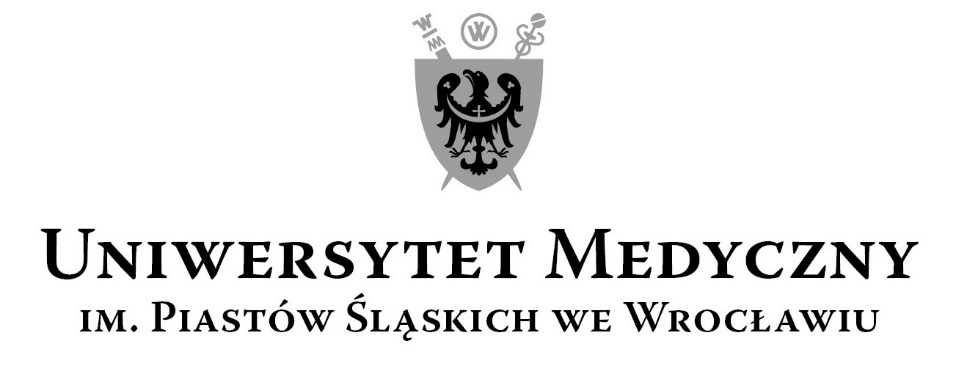 50-367 Wrocław, Wybrzeże L. Pasteura 1Zespół ds. Zamówień Publicznych UMWul. Marcinkowskiego 2-6, 50-368 Wrocławfaks 71 / 784-00-45e-mail: olga.bak@umed.wroc.pl 50-367 Wrocław, Wybrzeże L. Pasteura 1Zespół ds. Zamówień Publicznych UMWul. Marcinkowskiego 2-6, 50-368 Wrocławfaks 71 / 784-00-45e-mail: olga.bak@umed.wroc.pl Część1Dostawa czytnika mikropłytek wyposażony w lampę LED na potrzeby Katedry i Kliniki Pulmonologii i Nowotworów Płuc38500000-0 Aparatura kontrolna i badawczaCzęść1Dostawa czytnika mikropłytek wyposażony w lampę LED na potrzeby Katedry i Kliniki Pulmonologii i Nowotworów Płuc38500000-0 Aparatura kontrolna i badawczaCzęść1Dostawa czytnika mikropłytek wyposażony w lampę LED na potrzeby Katedry i Kliniki Pulmonologii i Nowotworów Płuc38500000-0 Aparatura kontrolna i badawczaCzęść2Dostawa mikroskopu binokularnego do dokumentacji cyfrowej na potrzeby Katedry i Zakładu Patomorfologii i Cytologii Onkologicznej38634000-8 Mikroskopy optyczneCzęść2Dostawa mikroskopu binokularnego do dokumentacji cyfrowej na potrzeby Katedry i Zakładu Patomorfologii i Cytologii Onkologicznej38634000-8 Mikroskopy optyczneCzęść2Dostawa mikroskopu binokularnego do dokumentacji cyfrowej na potrzeby Katedry i Zakładu Patomorfologii i Cytologii Onkologicznej38634000-8 Mikroskopy optyczneCzęść3Dostawa termobloku z wyposażeniem na potrzeby Katedry i Kliniki Hematologii, Nowotworów Krwi i Transplantacji Szpiku38500000-0 Aparatura kontrolna i badawczaCzęść3Dostawa termobloku z wyposażeniem na potrzeby Katedry i Kliniki Hematologii, Nowotworów Krwi i Transplantacji Szpiku38500000-0 Aparatura kontrolna i badawczaCzęść3Dostawa termobloku z wyposażeniem na potrzeby Katedry i Kliniki Hematologii, Nowotworów Krwi i Transplantacji Szpiku38500000-0 Aparatura kontrolna i badawczaCzęść4Dostawa mikroskopu w wersji jezdnej z torem wizyjnym na potrzeby Katedry i Zakładu Medycyny Sądowej38510000-3 MikroskopyCzęść4Dostawa mikroskopu w wersji jezdnej z torem wizyjnym na potrzeby Katedry i Zakładu Medycyny Sądowej38510000-3 MikroskopyCzęść4Dostawa mikroskopu w wersji jezdnej z torem wizyjnym na potrzeby Katedry i Zakładu Medycyny Sądowej38510000-3 MikroskopyCzęść5Dostawa urządzenia do elektroprzędzenia i otrzymywania nanowłókien do zastosowań medycznych na potrzeby Katedry i Zakładu Technologii Postaci Leku38540000-2 Maszyny i aparatura badawcza i pomiarowaCzęść5Dostawa urządzenia do elektroprzędzenia i otrzymywania nanowłókien do zastosowań medycznych na potrzeby Katedry i Zakładu Technologii Postaci Leku38540000-2 Maszyny i aparatura badawcza i pomiarowaCzęść5Dostawa urządzenia do elektroprzędzenia i otrzymywania nanowłókien do zastosowań medycznych na potrzeby Katedry i Zakładu Technologii Postaci Leku38540000-2 Maszyny i aparatura badawcza i pomiarowaCzęść6Dostawa wirówki na potrzeby Katedry i Zakład Chemii i Immunochemii 38540000-2 Maszyny i aparatura badawcza i pomiarowaCzęść6Dostawa wirówki na potrzeby Katedry i Zakład Chemii i Immunochemii 38540000-2 Maszyny i aparatura badawcza i pomiarowaCzęść6Dostawa wirówki na potrzeby Katedry i Zakład Chemii i Immunochemii 38540000-2 Maszyny i aparatura badawcza i pomiarowaCzęść7Dostawa zestawu aparaturowego do analizy białek komórkowych z wykorzystaniem technologii kulek magnetycznych wyznakowanych barwnikami fluorescencyjnymi na potrzeby Katedry i Zakładu Biochemii Lekarskiej 38500000-0 Aparatura kontrolna i badawczaCzęść7Dostawa zestawu aparaturowego do analizy białek komórkowych z wykorzystaniem technologii kulek magnetycznych wyznakowanych barwnikami fluorescencyjnymi na potrzeby Katedry i Zakładu Biochemii Lekarskiej 38500000-0 Aparatura kontrolna i badawczaCzęść7Dostawa zestawu aparaturowego do analizy białek komórkowych z wykorzystaniem technologii kulek magnetycznych wyznakowanych barwnikami fluorescencyjnymi na potrzeby Katedry i Zakładu Biochemii Lekarskiej 38500000-0 Aparatura kontrolna i badawczaCzęść8Dostawa wagosuszarki na potrzeby Katedry i Zakładu Chemii Fizycznej i Biofizyki38296000-6 Przyrządy badawczeCzęść8Dostawa wagosuszarki na potrzeby Katedry i Zakładu Chemii Fizycznej i Biofizyki38296000-6 Przyrządy badawczeCzęść8Dostawa wagosuszarki na potrzeby Katedry i Zakładu Chemii Fizycznej i Biofizyki38296000-6 Przyrządy badawczeCzęść9Dostawa inkubatora z wytrząsaniem na potrzeby Katedry i Zakładu Mikrobiologii Farmaceutycznej i Parazytologii38436300-3 Wstrząsarki inkubacyjneCzęść9Dostawa inkubatora z wytrząsaniem na potrzeby Katedry i Zakładu Mikrobiologii Farmaceutycznej i Parazytologii38436300-3 Wstrząsarki inkubacyjneCzęść9Dostawa inkubatora z wytrząsaniem na potrzeby Katedry i Zakładu Mikrobiologii Farmaceutycznej i Parazytologii38436300-3 Wstrząsarki inkubacyjneCzęść10Dostawa analizatora do PCR w czasie rzeczywistym na potrzeby Laboratorium Specjalistycznego w Katedrze i Klinice Nefrologii i Medycyny Transplantacyjnej38500000-0 Aparatura kontrolna i badawczaCzęść10Dostawa analizatora do PCR w czasie rzeczywistym na potrzeby Laboratorium Specjalistycznego w Katedrze i Klinice Nefrologii i Medycyny Transplantacyjnej38500000-0 Aparatura kontrolna i badawczaCzęść10Dostawa analizatora do PCR w czasie rzeczywistym na potrzeby Laboratorium Specjalistycznego w Katedrze i Klinice Nefrologii i Medycyny Transplantacyjnej38500000-0 Aparatura kontrolna i badawczaCzęść1Katedra i Klinika Pulmonologii i Nowotworów Płuc
ul. Grabiszyńska 105, 53-439 WrocławCzęść1Katedra i Klinika Pulmonologii i Nowotworów Płuc
ul. Grabiszyńska 105, 53-439 WrocławCzęść1Katedra i Klinika Pulmonologii i Nowotworów Płuc
ul. Grabiszyńska 105, 53-439 WrocławCzęść2Katedra i Zakład Patomorfologii i Cytologii Onkologicznej
ul. Borowska 213, 50-556 WrocławCzęść2Katedra i Zakład Patomorfologii i Cytologii Onkologicznej
ul. Borowska 213, 50-556 WrocławCzęść2Katedra i Zakład Patomorfologii i Cytologii Onkologicznej
ul. Borowska 213, 50-556 WrocławCzęść3Katedra i Klinika Hematologii, Nowotworów Krwi i Transplantacji Szpiku
wyb. Ludwika Pasteura 4, 50-367 WrocławCzęść3Katedra i Klinika Hematologii, Nowotworów Krwi i Transplantacji Szpiku
wyb. Ludwika Pasteura 4, 50-367 WrocławCzęść3Katedra i Klinika Hematologii, Nowotworów Krwi i Transplantacji Szpiku
wyb. Ludwika Pasteura 4, 50-367 WrocławCzęść4Katedra Medycyny Sądowej
ul. J. Mikulicza-Radeckiego 4, 50-345 WrocławCzęść4Katedra Medycyny Sądowej
ul. J. Mikulicza-Radeckiego 4, 50-345 WrocławCzęść4Katedra Medycyny Sądowej
ul. J. Mikulicza-Radeckiego 4, 50-345 WrocławCzęść5Katedra i Zakład Technologii Postaci Leku
ul. Borowska 211A, 50-556 WrocławCzęść5Katedra i Zakład Technologii Postaci Leku
ul. Borowska 211A, 50-556 WrocławCzęść5Katedra i Zakład Technologii Postaci Leku
ul. Borowska 211A, 50-556 WrocławCzęść6Katedra i Zakład Chemii i Immunochemii
ul. M. Skłodowskiej-Curie 48/50, 50-369 WrocławCzęść6Katedra i Zakład Chemii i Immunochemii
ul. M. Skłodowskiej-Curie 48/50, 50-369 WrocławCzęść6Katedra i Zakład Chemii i Immunochemii
ul. M. Skłodowskiej-Curie 48/50, 50-369 WrocławCzęść7Katedra i Zakład Biochemii Lekarskiej
ul. Chałubińskiego 10,
50-368 WrocławCzęść7Katedra i Zakład Biochemii Lekarskiej
ul. Chałubińskiego 10,
50-368 WrocławCzęść7Katedra i Zakład Biochemii Lekarskiej
ul. Chałubińskiego 10,
50-368 WrocławCzęść8Katedra i Zakład Chemii Fizycznej i Biofizyki
ul. Borowska 211A, 50-556 WrocławCzęść8Katedra i Zakład Chemii Fizycznej i Biofizyki
ul. Borowska 211A, 50-556 WrocławCzęść8Katedra i Zakład Chemii Fizycznej i Biofizyki
ul. Borowska 211A, 50-556 WrocławCzęść9Katedra i Zakład Mikrobiologii Farmaceutycznej i Parazytologii
ul. Borowska 211a, 50-556 WrocławCzęść9Katedra i Zakład Mikrobiologii Farmaceutycznej i Parazytologii
ul. Borowska 211a, 50-556 WrocławCzęść9Katedra i Zakład Mikrobiologii Farmaceutycznej i Parazytologii
ul. Borowska 211a, 50-556 WrocławCzęść10Laboratorium Specjalistyczne Katedry i Kliniki Nefrologii i Medycyny Transplantacyjnej
ul. Borowska 213, 50-556 WrocławCzęść10Laboratorium Specjalistyczne Katedry i Kliniki Nefrologii i Medycyny Transplantacyjnej
ul. Borowska 213, 50-556 WrocławCzęść10Laboratorium Specjalistyczne Katedry i Kliniki Nefrologii i Medycyny Transplantacyjnej
ul. Borowska 213, 50-556 WrocławCzęść1do 2 tygodniCzęść2do 5 tygodniCzęść3do 10 tygodniCzęść4do 4 tygodniCzęść5do 8 tygodniCzęść6do 4 tygodniCzęść7do 2 tygodniCzęść8do 4 tygodni Część9do 9 tygodniCzęść10do 6 tygodniCzęści1390,00 złCzęści21 100,00 złCzęści3280,00 złCzęści4910,00 złCzęści51 390,00 złCzęści6280,00 złCzęści71 665,00 złCzęści8155,00 złCzęści9260,00 złCzęści102 450,00 złL.p.Nazwa kryteriumWagaIlość pkt: max.Sposób oceny1Cena realizacji przedmiotu zamówienia60%60Wg wzoru:
                   Najniższa cena oferty
Ilość pkt.  = -------------------------  x 60
                   Cena oferty badanej2Termin realizacji przedmiotu zamówienia20%20Zgodnie z terminem podanym w Formularzu ofertowym dla:1 części:
do 2 tygodni - 0,00 pktdo 1 tygodnia - 20,00 pkt2 części:do 5 tygodni - 0,00 pktdo 4 tygodni - 5,00 pktdo 3 tygodni - 10,00 pktdo 2 tygodni - 15,00 pktdo 1 tygodnia - 20,00 pkt3 części:do 10 tygodni - 0,00 pktdo 8 tygodni - 5,00 pktdo 6 tygodni - 10,00 pktdo 4 tygodni - 15,00 pktdo 2 tygodni - 20,00 pkt4 części:do 4 tygodni - 0,00 pktdo 3 tygodni - 10,00 pktdo 2 tygodni - 15,00 pktdo 1 tygodnia - 20,00 pkt5 części:do 8 tygodni - 0,00 pktdo 7 tygodni - 5,00 pktdo 5 tygodni - 10,00 pktdo 3 tygodni - 15,00 pktdo 2 tygodni - 20,00 pkt6 części:do 4 tygodni - 0,00 pktdo 3 tygodni - 10,00 pktdo 2 tygodni - 15,00 pktdo 1 tygodnia - 20,00 pkt7 części:do 2 tygodni - 0,00 pktdo 1 tygodnia - 20,00 pkt8 części:do 4 tygodni - 0,00 pktdo 3 tygodni - 10,00 pktdo 2 tygodni - 15,00 pktdo 1 tygodnia - 20,00 pkt9 części:do 9 tygodni - 0,00 pktdo 7 tygodni - 5,00 pktdo 5 tygodni - 10,00 pktdo 3 tygodni - 15,00 pktdo 1 tygodnia - 20,00 pkt10 części:do 6 tygodni – 0,00 pktdo 4 tygodni – 20,00 pkt3Okres gwarancji przedmiotu zamówienia20%20Zgodnie z okresem podanym w Formularzu ofertowym dla:1 części:
24 m-ce - 0,00 pkt25-35 m-cy - 10,00 pkt36 m-cy i więcej - 20,00 pkt2 części:12 m-cy - 0,00 pkt13-23 m-cy - 10,00 pkt24 m-ce i więcej - 20,00 pkt3 części:12 m-cy - 0,00 pkt13-23 m-cy - 10,00 pkt24 m-ce i więcej - 20,00 pkt4 części:12 m-cy - 0,00 pkt13-23 m-cy - 10,00 pkt24 m-ce i więcej - 20,00 pkt5 części:24 m-ce - 0,00 pkt25-35 m-cy - 10,00 pkt36 m-cy i więcej - 20,00 pkt6 części:24 m-ce - 0,00 pkt25-35 m-cy - 10,00 pkt36 m-cy i więcej - 20,00 pkt7 części:12 m-cy - 0,00 pkt13-23 m-cy - 10,00 pkt24 m-ce i więcej - 20,00 pkt8 części:24 m-ce - 0,00 pkt25-35 m-cy - 10,00 pkt36 m-cy i więcej - 20,00 pkt9 części:24 m-ce - 0,00 pkt25-35 m-cy - 10,00 pkt36 m-cy i więcej - 20,00 pkt10 części:24 m-ce - 0,00 pkt25-35 m-cy - 10,00 pkt36 m-cy i więcej - 20,00 pktOznaczenie ZałącznikaOznaczenie ZałącznikaNazwa ZałącznikaZałącznik nr Wzór Formularza Ofertowego (dla części 1-10)Załącznik nr Wzór Arkusza informacji technicznej (dla części 1-10)Załącznik nr Wzór Formularza JEDZZałącznik nrWzór Oświadczenia o przynależności lub braku przynależności do tej samej grupy kapitałowejZałącznik nr Wzór umowyZałącznik nrInstrukcja obsługi dla Wykonawców12345Lp.Nazwa przedmiotu zamówieniaWartość netto PLNStawka VAT
(podać w %)Wartość brutto PLN1Dostawa czytnika mikropłytek wyposażony w lampę LED na potrzeby Katedry i Kliniki Pulmonologii i Nowotworów Płuc zgodnie z Arkuszem Informacji Technicznej Część 12Słownie wartość brutto PLN3Termin realizacji przedmiotu zamówienia (maksymalnie do 2 tygodni od daty podpisania umowy)Termin realizacji przedmiotu zamówienia (maksymalnie do 2 tygodni od daty podpisania umowy)do …………. tygodnia/tygodni do …………. tygodnia/tygodni 4Okres gwarancji przedmiotu zamówienia (min. 24 m-ce)Okres gwarancji przedmiotu zamówienia (min. 24 m-ce)…………. miesiące/miesięcy…………. miesiące/miesięcyCzytnik mikropłytek wyposażony w lampę LEDCzytnik mikropłytek wyposażony w lampę LEDNazwa, numer katalogowy (jeśli dotyczy), producentRok produkcji: (wymagany min. 2018 r.)ParametryWartość wymaganaWartość oferowana(wpisać TAK/NIE oraz podać oferowane parametry)minimum 8 kanałów pomiarowychTAK, podaćdetektor : silikonowa fotodiodaTAK, podaćźródło światła: lampa LED z możliwością autokalibracjiTAK, podaćminimalny zakres spektralny: 400nm – 750nmTAK, podaćmożliwość pomiaru płytek 96 dołkowych, całych oraz paskówTAK, podaćczytnik wyposażony w  koło filtrowe na co najmniej 8 filtrów optycznych wraz z poniższymi filtrami: 405, 450, 492, 570, 620, 630 NMTAK, podaćmaksymalny czas pomiaru dla pojedynczej fali <15 sekund dla podwójnej < 20 sekundTAK, podaćDokładność: w przedziale: 0.0 – 2.0 OD/492nm lepsza niż ≤0.5% +0.010 OD 2.0 – 3.0 OD/492nm lepsza niż ≤1.0% +0.010 ODTAK, podaćliniowość w zakresie 0.0 – 2.0 OD ≤1,0 % 2.0-3.0 OD ≤1,5%TAK, podaćPrecyzja w zakresie :  0.0 – 2.0 OD/492nm lepsza niż ≤0.5% +0.005 OD 2.0 – 3.0 OD/492nm lepsza niż ≤1.0% +0.005 ODTAK, podaćrozdzielczość nie gorsza niż: 0.0001 ODTAK, podaćopcjonalnie możliwość rozbudowy o ręczny czytnik bar kodówTAK, podaćwbudowana wytrząsarka z czterostopniową regulacją szybkości i kierunku wytrząsania (liniowy i orbitalny)TAK, podaćmożliwość podłączenia przez USB z zewnętrznym komputeremTAK, podaćoprogramowanie- możliwość programowania różnych analiz, ilościowa interpretacja wyników w oparciu o krzywe o różnych wariantachTAK, podaćwymiary nie większe niż: wysokość: 14 cm, szerokość: 35 cm, głębokość 19 cmTAK, podaćWaga nie większa niż 4 kgTAK, podaćcertyfikat IVD. 98/79/EC lub równoważnyTAK, podaćstacja sterująca do obsługi czytnikaTAK, podaćMożliwość rozbudowy w przyszłości o odczyt barkodu na płytkachTAK, podaćKomputer przenośny do obsługi czynnika o parametrach nie gorszych niż: 15,6", Intel® Core™ i3-5005U - 4GB RAM - 256GB Dysk - Win10TAK, podać12345Lp.Nazwa przedmiotu zamówieniaWartość netto PLNStawka VAT
(podać w %)Wartość brutto PLN1Dostawa mikroskopu binokularnego do dokumentacji cyfrowej na potrzeby Katedry i Zakładu Patomorfologii i Cytologii Onkologicznej zgodnie z Arkuszem Informacji Technicznej Część 22Słownie wartość brutto PLN3Termin realizacji przedmiotu zamówienia (maksymalnie do 5 tygodni od daty podpisania umowy)Termin realizacji przedmiotu zamówienia (maksymalnie do 5 tygodni od daty podpisania umowy)do …………. tygodnia/tygodni do …………. tygodnia/tygodni 4Okres gwarancji przedmiotu zamówienia (min. 12 m-ce)Okres gwarancji przedmiotu zamówienia (min. 12 m-ce)…………. miesiące/miesięcy…………. miesiące/miesięcyMikroskop binokularny do dokumentacji cyfrowejMikroskop binokularny do dokumentacji cyfrowejNazwa, numer katalogowy (jeśli dotyczy), producentRok produkcji: 2019ParametryWartość wymaganaWartość oferowana(wpisać TAK/NIE oraz podać oferowane parametry)Statyw mikroskopu z dwustopniowym układem ogniskowania, z gałkami umieszczonymi po obu stronach statywu mikroskopowego.Możliwość rozbudowy o pracę w ciemnym polu, kontraście fazowym, polaryzacji, kontraście interferencyjnym DIC i fluorescencji LED lub z użyciem  lampy rtęciowej HBOTAK, podaćNiezależna podstawa ergonomiczna pod mikroskop z elementami umożliwiającymi oparcie przedramion podczas mikroskopowania. Możliwość regulacji wysokości położenia podstawy w zakresie co najmniej 40-80mmTAK, podaćOświetlenie LEDTAK, podaćRewolwer obiektywowy min. 7-pozycyjnyTAK, podaćKondensor achromatyczno-aplanatyczny o aperturze num. 0,9, z możliwością ustawienia mikroskopu wg zasad Kohlera (możliwość centrowania i zmiany położenia wysokości kondensora) z irysową przysłoną aperturową umożliwiająca pracę w zakresie powiększeń 1x -100x. Kondensor wyposażony w szczelinę dla suwaka przysłon do kontrastu fazowego.TAK, podaćZdejmowalne pokrętła mikro/makro z możliwością zamiany pozycji dla operatorów prawo- lub leworęcznych. Pokrętła mocowane na zatrzaski magnetyczne.TAK, podaćStolik mechaniczny z utwardzaną powłoką ceramiczną, z uchwytem na jedno szkiełko mikroskopowe, ze współosiowym pokrętłem układu zmiany położenia preparatu w osiach x-y, mocowanym z prawej lub lewej strony stolika za pomocą jednej śruby imbusowej ( możliwość zmiany położenia pokrętła przez użytkownika w zależności od indywidualnych preferencji użytkownika). Zakres ruchu stolika co najmniej 76x25mm.TAK, podaćWbudowana w statyw irisowa przysłona polowaTAK, podaćTubus trinokularny o polu widzenia min. 22 mm i regulowanym kącie pochylenia co najmniej 0-30o. Zakres rozstawu źrenic co najmniej 55-75mm. Podział światła 50/50TAK, podaćOkulary szerokopolowe o polu widzenia min. 22mm. Oba okulary z korekcją dioptryjnąTAK, podaćObiektywy planachromatyczne FL o długości parfokalnej max. 45mm o następujących parametrach:- 2,5x/0,07 W.D. 11,3mm- 5x/0,12 W.D. 14,0mm- 10x/0,25 W.D. 17,6mm- 20x/0,40 W.D. 0,4mm- 40x/0,65 W.D. 0,36mm- 63x/0,80 W.D. 0,26Obiektywy muszą być kompatybilne z posiadanym przez Użytkownika mikroskopem Leica serii DMTAK, podaćKolorowa kamera cyfrowa:A/ parametry techniczne nie gorsze niż:- rozdzielczość 20mln pixel
- wielkość pixela 2,4 x 2,4 µm
- zakres dynamiczny 71,8 dB
- sensor back-illuminated CMOS/1"/15,58mm
- czas integracji 51 µs - 10 s
- rozdzielczość sensora 5400x3600 pixel
- port USB 3.0B/ oprogramowanie- oprogramowanie działające w środowiskach Win, MAC, Linux: 
- menu użytkownika w j. polskim- sterowanie funkcjami kamery 
- manualne nakładanie sygnałów FL
- składanie obrazów w osi XY
- składanie obrazów w osi Z 
- pomiary interaktywne
- funkcja TimeLaps
- funkcja videoWspółpraca co najmniej z oprogramowaniami µManager, ImageJ, MetaMorphŁącznik do mikroskopu C 1xTAK, podać12345Lp.Nazwa przedmiotu zamówieniaWartość netto PLNStawka VAT
(podać w %)Wartość brutto PLN1Dostawa termobloku z wyposażeniem na potrzeby Katedry i Kliniki Hematologii, Nowotworów Krwi i Transplantacji Szpiku, zgodnie z Arkuszem Informacji Technicznej Część 32Słownie wartość brutto PLN3Termin realizacji przedmiotu zamówienia (maksymalnie do 10 tygodni od daty podpisania umowy)Termin realizacji przedmiotu zamówienia (maksymalnie do 10 tygodni od daty podpisania umowy)do …………. tygodnia/tygodni do …………. tygodnia/tygodni 4Okres gwarancji przedmiotu zamówienia (min. 12 m-cy)Okres gwarancji przedmiotu zamówienia (min. 12 m-cy)…………. miesiące/miesięcy…………. miesiące/miesięcyTermoblok z wyposażeniemTermoblok z wyposażeniemNazwa, numer katalogowy (jeśli dotyczy), producentRok produkcji: (wymagany min. 2018 r.)ParametryWartość wymaganaWartość oferowana(wpisać TAK/NIE oraz podać oferowane parametry)Precyzyjny blok grzejny do ogrzewania płytek wielodołkowych oraz probówek, kompatybilny z płytkami / probówkami różnych pojemnościTAK, podaćZastosowanie pokrywy grzejącej ograniczającej parowanie zawartości probówekTAK, podaćZakres regulacji temperatury co najmniej: od temperatury otoczenia do 99°CTAK, podaćPrecyzyjna regulacja temperatury z dokładnością minimum do ±0,1°CTAK, podaćWymiary urządzenia nie przekraczające 25 cm x 15 cm x 30 cm (wys. x szer. x długość)cTAK, podaćMasa urządzenia do 3 kgTAK, podaćAdaptery do: płytek/probówek 0,2 ml (PCR-ówki), probówek 1,5 mlTAK, podać12345Lp.Nazwa przedmiotu zamówieniaWartość netto PLNStawka VAT
(podać w %)Wartość brutto PLN1Dostawa mikroskopu w wersji jezdnej z torem wizyjnym na potrzeby Katedry i Zakładu Medycyny Sądowej zgodnie z Arkuszem Informacji Technicznej Część 42Słownie wartość brutto PLN3Termin realizacji przedmiotu zamówienia (maksymalnie do 4 tygodni od daty podpisania umowy)Termin realizacji przedmiotu zamówienia (maksymalnie do 4 tygodni od daty podpisania umowy)do …………. tygodnia/tygodni do …………. tygodnia/tygodni 4Okres gwarancji przedmiotu zamówienia (min. 12 m-cy)Okres gwarancji przedmiotu zamówienia (min. 12 m-cy)…………. miesiące/miesięcy…………. miesiące/miesięcyMikroskop w wersji jezdnej z torem wizyjnymMikroskop w wersji jezdnej z torem wizyjnymNazwa, numer katalogowy (jeśli dotyczy), producentRok produkcji: (wymagany min. 2018 r.)ParametryWartość wymaganaWartość oferowana(wpisać TAK/NIE oraz podać oferowane parametry)Co najmniej pięciostopniowe powiększenie, w tym 4x, 6x, 10x, 16x, 25xTAK, podaćTubus o zmiennym kącie nachylenia  co najmniej od -30° do 210° z optyką skupiającąTAK, podaćObiektyw F 250mm z manualną regulacją ogniskowejTAK, podaćOświetlenie światłowodowe diody LED 50W z okresem używalności do 50000 hTAK, podaćTor wizyjnyTAK, podaćAutomatyczne wyłączanie światła w pozycji spoczynkowejTAK, podaćObrotowy potencjometr umieszczony nad głowicą, umożliwiający swobodna i płynną regulację intensywności świecenia, bez zbędnego migotaniaTAK, podaćKompaktowa budowa pozwalająca wykorzystać ograniczoną przestrzeń zabiegowąTAK, podaćOkular 10x/16mm, z gumowymi nakładkamiTAK, podaćMin. 2 wbudowane filtry, w tym zielony i żółtyTAK, podaćDługość ramienia standard min. 1100 mm TAK, podaćPionowy ruch ramienia min. 600mmTAK, podaćWejście 220VTAK, podaćPokrowiec na głowicęTAK, podaćWyposażenie dodatkowe:Port obrazu HD z adapterem do aparatu Sony NEXPodstawa ergonomiczna 30oz obustronnym rozdzielaczem sygnału 50:50Płytka rotacyjna binokularu (sprzęgło_- bezstopniowa- regulowana z mocowaniem- umożliwia rotację binokularu +/- 30oTAK, podać12345Lp.Nazwa przedmiotu zamówieniaWartość netto PLNStawka VAT
(podać w %)Wartość brutto PLN1Dostawa urządzenia do elktroprzędzenia i otrzymywania nanowłókien do zastosowań medycznych na potrzeby Katedry i Zakładu Technologii Postaci Leku zgodnie z Arkuszem Informacji Technicznej Część 52Słownie wartość brutto PLN3Termin realizacji przedmiotu zamówienia (maksymalnie do 8 tygodni od daty podpisania umowy)Termin realizacji przedmiotu zamówienia (maksymalnie do 8 tygodni od daty podpisania umowy)do …………. tygodnia/tygodni do …………. tygodnia/tygodni 4Okres gwarancji przedmiotu zamówienia (min. 24 m-ce)Okres gwarancji przedmiotu zamówienia (min. 24 m-ce)…………. miesiące/miesięcy…………. miesiące/miesięcyUrządzenie do elektroprzędzenia i otrzymywania nanowłókien do zastosowań medycznychUrządzenie do elektroprzędzenia i otrzymywania nanowłókien do zastosowań medycznychNazwa, numer katalogowy (jeśli dotyczy), producentRok produkcji: (wymagany min. 2018 r.)ParametryWartość wymaganaWartość oferowana(wpisać TAK/NIE oraz podać oferowane parametry)Urządzenie do elektrospiningu/przędzenia z możliwością sterowanego, dokładnego ustawienia zadanego napięciaTAK, podaćUrządzenie wyposażone w przynajmniej 1 pompę strzykawkową z oprogramowaniem do podawania substancji/polimerów i ich mieszaninTAK, podaćUrządzenie z platformą do elektroprzędzenia i kamerąTAK, podaćNapięcie wyjściowe urządzenia sterującego w zakresie minimalnie od 0 V do minimalnie 20 kVTAK, podaćMinimum 1 pompa strzykawkowa sterowana programowo w celu podawania płynu z szybkością infuzji od minimalnie 0,75 µl/h do 2100 ml/hTAK, podaćStrzykawka o maksymalnej wielkości do 60 cm3TAK, podaćPlatforma/podstawa do elektroprzędzenia, kolektor płaski lub rotujący bęben do zbierania włókien, pozycjoner nadajnika, uchwytTAK, podaćOsłona zabezpieczająca, zablokowana pod wysokim napięciemTAK, podaćKamera umożliwiająca obserwację i rejestrowanie stożka TayloraTAK, podaćZestaw igieł do elektroprzędzenia o średnicy minimalnie 26G do 16G (0,45 mm-1,6 mm)TAK, podać12345Lp.Nazwa przedmiotu zamówieniaWartość netto PLNStawka VAT
(podać w %)Wartość brutto PLN1Dostawa wirówki na potrzeby Katedry i Zakład Chemii i Immunochemii zgodnie z Arkuszem Informacji Technicznej Część 62Słownie wartość brutto PLN3Termin realizacji przedmiotu zamówienia (maksymalnie do 4 tygodni od daty podpisania umowy)Termin realizacji przedmiotu zamówienia (maksymalnie do 4 tygodni od daty podpisania umowy)do …………. tygodnia/tygodni do …………. tygodnia/tygodni 4Okres gwarancji przedmiotu zamówienia (min. 24 m-ce)Okres gwarancji przedmiotu zamówienia (min. 24 m-ce)…………. miesiące/miesięcy…………. miesiące/miesięcyWirówkaWirówkaNazwa, numer katalogowy (jeśli dotyczy), producentRok produkcji: (wymagany min. 2018 r.)ParametryWartość wymaganaWartość oferowana(wpisać TAK/NIE oraz podać oferowane parametry)Mikrowirówka cyfrowa z chłodzeniem z 24 miejscowym rotoremTAK, podaćzakres temperatur co najmniej: -10 do +40 stopni CelsjuszaTAK, podaćmożliwość zastosowania przystawki na stripy PCRTAK, podaćmożliwość wirowania probówek 0,2, 0,25, 0,4, 0,5, 0,6, 1,5, 2,0mlTAK, podaćparametry przyspieszenie 0-17135xg, obroty 500-13500obrotów na minutęTAK, podaćwymiary maksymalne 27,7 x 45 x 24,75[cm]; waga maksymalna 20kgTAK, podaćsilnik bezszczotkowy,  rotor 24x1,5/2,0mlTAK, podaćtimer: 0,5min do 99 minut lub praca ciągląTAK, podaćprzycisk quick do szybkich odwirowańTAK, podaćczas schłodzenia do 4 stopni poniżej 8 minutTAK, podaćmożliwość przełączania między rpm a rcfTAK, podaćsystem eliminujący wibracjeTAK, podaćsystem zatrzymujący wirówkę w przypadku wykrycia nierównowagiTAK, podaćszybkie przyspieszanie do prędkości maksymalnej poniżej 16 sekund, hamowanie na koniecdziałania poniżej 18 sekundTAK, podaćmożliwość demontażu rotora, który można sterylizować w autoklawieTAK, podaćrotor umożliwiający łatwy dostęp do wierzchołków probówekTAK, podaćw przypadku uszkodzenia probówki próbka zostaje w gnieździe rotoraTAK, podaćpełny aluminiowy rotorTAK, podaćcyfrowe sterowanie z wyświetlaczem LCDTAK, podaćcicha wirówka maksymalnie 56dB dla prędkości maksymalnejTAK, podaćrotor z nadrukowanymi numerami gniazd na probówkiTAK, podaćMożliwość dodatkowego doposażenia: adapter na stripy 0,2ml, adapter na probówki 0,5/0,6ml, adapter na probówki 0,4/0,25ml, adapter na probówki 0,2mlTAK, podać12345Lp.Nazwa przedmiotu zamówieniaWartość netto PLNStawka VAT
(podać w %)Wartość brutto PLN1Dostawa zestawu aparaturowego do analizy białek komórkowych z wykorzystaniem technologii kulek magnetycznych wyznakowanych barwnikami fluorescencyjnymi na potrzeby Katedry i Zakładu Biochemii Lekarskiej zgodnie z Arkuszem Informacji Technicznej Część 7xxxaZestaw aparaturowy do analizy białek komórkowych z wykorzystaniem technologii kulek magnetycznych wyznakowanych barwnikami fluorescencyjnymibZestaw komputerowyRazem a i bRazem a i b2Słownie wartość razem brutto PLN3Termin realizacji przedmiotu zamówienia (maksymalnie do 2 tygodni od daty podpisania umowy)Termin realizacji przedmiotu zamówienia (maksymalnie do 2 tygodni od daty podpisania umowy)do …………. tygodnia/tygodni do …………. tygodnia/tygodni 4Okres gwarancji przedmiotu zamówienia (min. 12 m-cy)Okres gwarancji przedmiotu zamówienia (min. 12 m-cy)…………. miesiące/miesięcy…………. miesiące/miesięcyZestawu aparaturowy do analizy białek komórkowych z wykorzystaniem technologii kulek magnetycznych wyznakowanych barwnikami fluorescencyjnymi Zestawu aparaturowy do analizy białek komórkowych z wykorzystaniem technologii kulek magnetycznych wyznakowanych barwnikami fluorescencyjnymi Nazwa, numer katalogowy (jeśli dotyczy), producentRok produkcji: (wymagany min. 2016 r.)ParametryWartość wymaganaWartość oferowana(wpisać TAK/NIE oraz podać oferowane parametry)Zintegrowany system detekcji oparty na technologii kulek magnetycznych wyznakowanych barwnikami fluorescencyjnymi oraz działaniu matryc CCD i LEDTAK, podaćMierzona jest intensywność fluorescencji barwinka połączonego z kulkami magnetycznymi o średnicy 6,5 µm (klasyfikacja) i barwnika detekcyjnego (pomiar stężenia badanego analitu)TAK, podaćSystem ten umożliwia jednoczesną analizę co najmniej do 50 analitów w próbieTAK, podaćObjętość pobieranych prób ±5%TAK, podaćKlasyfikacja mikrosfer >80%TAK, podaćBłędna klasyfikacja mikrosfer ≤ 2%. TAK, podaćRozróżnia od 1 do 50 unikalnych mikrosfer magnetycznych wyznakowanych barwnikami fluorescencyjnymi w jednej próbceTAK, podaćWewnętrzne przenoszenie próbek (kontaminacja pomiędzy próbkami) <4%TAK, podaćWykrywa ≤ 700 fluorochromów fikoerytryny (PE) na mikrosferę magnetyczną wyznakowaną barwnikami fluorescencyjnymiTAK, podaćWzbudzenie lampą LED o długości fali: 511 nm ± 27 nmTAK, podaćKanał reporterowy, minimalny zakres dynamiczny: ≥ 3 dekady detekcjiTAK, podaćDetektor wzbudzenia i klasyfikacji: kamera CCDTAK, podaćRozdzielczość kamery CCD: min. 16 bitówTAK, podaćObiektyw ostrości kamery co najmniej: 5x powiększenieTAK, podaćAutomatyczne ustawianie wysokości igłyTAK, podaćMożliwość poboru próbki o objętości: 20 – 200TAK, podaćWewnętrzne / usuwane pojemniki na płyn przepływowy i płyn zawierający odpadki podczas pracy systemuTAK, podaćObjętość pojemnika na płyn przepływowy (jednorazowego użytku): ~ 750 ml. Objętość płynu w pojemniku: min. 700 mlTAK, podaćObjętość pojemnika na odpadki: min. 850 mlTAK, podaćPraca systemu: - Instalacja ≤ 2 godzin- Kalibracja systemu < 10 minut  - Czas czytania płytki 96-dołkowej: ≤ 60 min.TAK, podaćMożliwość analizy różnorodnych płytek 96-dołkowychTAK, podaćMożliwość analizy wielu szablonów analiz na jednej płytce 96-dołkowejTAK, podaćAutomatyczny pobór próbek z płytki 96-dołkowej. Z podajnikiem płytek systemu detekcji współdziałają następujące rodzaje płytek 96-dołkowych: płytki o płaskim dnie, stożkowe, zaokrąglone, płytki filtracyjne, [ogólna wysokość nie powinna być większa niż 0,75” (19 mm)], system współpracuje z płytkami dowolnego koloruTAK, podaćPojemnik na płyn osłonowy i pojemnik na odpady mają wystarczającą pojemność, żeby przeprowadzić badanie do ośmiu 96-dołkowych płytek przed ponownym napełnieniemTAK, podaćWykrywa i rozróżnia emisję fluorescencji barwników reporterowych przy długości fali 590 nm ± 24 nm na powierzchni 1-50 uniklanych mikrosfer magnetycznych wyznakowanych barwnikami fluorescencyjnymi w pojedynczej próbceTAK, podaćTemperatura operacyjna co najmniej: 15°C do 35°C (59°F do 95°F)TAK, podaćWilgotność: 20% do 80%RH, niekondensacyjnaTAK, podaćZakres napięcia wejściowego: 100 - 120 lub 200 – 240 VAC i 50 - 60 HzTAK, podaćZestaw komputerowy:komputer stacjonarny o parametrach nie gorszych niż:System operacyjny: Microsoft® Windows® 7 Professional 32-bityProcesor: 2.8 GHz Intel® Core™2 Pamięć: 4 G RAM; Dysk twardy: min.160 GBKomunikacja/Porty: cztery USB wersja 2.0 zgodne szybkie porty tzw. high speed portZewnętrzny napęd: DVD Myszka dwu-przyciskowa lub równoważnaRozdzielczość ekranu i liczba kolorów: SXGA 1280 x 1024 z 32-bitowym koloremPrzekątna monitora 17’’zainstalowany system operacyjny kompatybilny z oprogramowaniem dedykowanym do urządzenia do analizy białek z wykorzystaniem technologii kulek magnetycznych, przygotowany do pracymonitor o przekątnej ekranu co najmniej 17 caliklawiatura, myszTAK, podaćOprogramowanie zapewniające codzienną pracę systemu i utrzymanie systemu oraz szybkie i wydajne gromadzenie, zarządzanie i analizę multipleksowych danych:•	włączanie i wyłączanie systemu oraz utrzymanie systemu•	kalibracja i weryfikacja systemu z zastosowaniem kulek oraz wpisywanie protokołów•	automatyczne ustawianie wysokości igłyTAK, podaćZestaw umożliwiający ustawianie wysokości igły na różne płytki 96-dołkowe (płytki o płaskim dnie, stożkowe (V), płytki typu Mylar oraz płytki filtracyjne) zawierający 10 sztuk metalowych dysków o średnicy 5,08 mm i 10 sztuk metalowych kulekTAK, podaćStacja robocza TAK, podaćKable zasilające / podłączenioweTAK, podaćSonda próbki – 2 szt.; Pojemnik na odpadki – 2 szt.TAK, podaćPłyn przepływowy – 4 sztTAK, podaćZestaw do kalibracji systemu (25 kalibracji)TAK, podaćZestaw do weryfikacji systemu (25 weryfikacji)TAK, podać12345Lp.Nazwa przedmiotu zamówieniaWartość netto PLNStawka VAT
(podać w %)Wartość brutto PLN1Dostawa wagosuszarki na potrzeby Katedry i Zakładu Chemii Fizycznej i Biofizyki zgodnie z Arkuszem Informacji Technicznej Część 82Słownie wartość brutto PLN3Termin realizacji przedmiotu zamówienia (maksymalnie do 4 tygodni od daty podpisania umowy)Termin realizacji przedmiotu zamówienia (maksymalnie do 4 tygodni od daty podpisania umowy)do …………. tygodnia/tygodni do …………. tygodnia/tygodni 4Okres gwarancji przedmiotu zamówienia (min. 24 m-ce)Okres gwarancji przedmiotu zamówienia (min. 24 m-ce)…………. miesiące/miesięcy…………. miesiące/miesięcyWagosuszarkaWagosuszarkaNazwa, numer katalogowy (jeśli dotyczy), producentRok produkcji: (wymagany min. 2019 r.)ParametryWartość wymaganaWartość oferowana(wpisać TAK/NIE oraz podać oferowane parametry)Obciążenie maksymalne [Max]: 60gTAK, podaćdokładność odczytu nie gorsza niż [d]: 0,1mgTAK, podaćkolorowy, dotykowy wyświetlacz LCD min. 5,7"TAK, podaćrozbudowana baza danych, zawierająca programowalne programy suszenia powiązane z bazą próbekTAK, podaćdokładność odczytu wilgotności równa 0,0001%TAK, podaćelementy grzejne: halogen, promiennik IR lub grzałka w osłonie metalowejTAK, podaćprezentacja wyników w postaci graficznej, wykres dla Δm, %M, %D, %RTAK, podaćprofile suszenia co najmniej: standardowy, łagodny, schodkowy, szybkiTAK, podaćzakończenie procesu suszenia: AUTO 1 - 5, ręczne, definiowane, czasoweTAK, podaćbaza programów suszenia: ~1000 rekordów dla każdego typu danychTAK, podaćbaza próbekTAK, podaćinterfejsy: 2 x USB 2.0; 4WE / 4WY; RS 232; Ethernet 10/100MbitTAK, podać12345Lp.Nazwa przedmiotu zamówieniaWartość netto PLNStawka VAT
(podać w %)Wartość brutto PLN1Dostawa inkubatora z wytrząsaniem na potrzeby Katedry i Zakładu Mikrobiologii Farmaceutycznej i Parazytologii zgodnie z Arkuszem Informacji Technicznej Część 92Słownie wartość brutto PLN3Termin realizacji przedmiotu zamówienia (maksymalnie do 9 tygodni od daty podpisania umowy) Termin realizacji przedmiotu zamówienia (maksymalnie do 9 tygodni od daty podpisania umowy) do …………. tygodnia/tygodnido …………. tygodnia/tygodni4Okres gwarancji przedmiotu zamówienia (min. 24 m-ce) Okres gwarancji przedmiotu zamówienia (min. 24 m-ce) …………. miesiące/miesięcy…………. miesiące/miesięcyInkubator z wytrząsaniemInkubator z wytrząsaniemNazwa, numer katalogowy (jeśli dotyczy), producentRok produkcji: (wymagany min. 2018 r.)ParametryWartość wymaganaWartość oferowana(wpisać TAK/NIE oraz podać oferowane parametry)Pojemność użytkowa przestrzeni roboczej 50 litrów (+/- 5 litrów)TAK, podaćWnętrze wykonane ze stali nierdzewnejTAK, podaćWymuszony obieg powietrzaTAK, podaćZakres nastawy temperatury inkubacji: +5oC od temperatury otoczenia do co najmniej +80oCTAK, podaćStabilność temperatury przy nastawie +37 oC nie gorsza niż +/- 0,1oCTAK, podaćJednorodność temperatury przy nastawie +37oC nie gorsza niż +/- 0,5oCTAK, podaćWytrząsanie ruchem orbitalnym z amplitudą 19.1mmTAK, podaćZakres nastawy prędkości wytrząsania co najmniej:10 do 500rpmTAK, podaćWytrząsanie ciągłe lub czasowe z możliwością regulacji czasu w zakresie od 1min. do 999h 59min.TAK, podaćSterownik mikroprocesorowy PID z funkcją automatycznego dostrajania do zróżnicowanych nastaw temperatury i warunków otoczenia urządzeniaTAK, podaćWprowadzanie parametrów przy pomocy kolorowego wyświetlacza dotykowego typu LCDTAK, podaćMożliwość ustawienia synchronicznego startu procesu inkubacji i wytrząsania lub niezależnego użycia tylko jednej z tych funkcji (tylko inkubacja lub tylko wytrząsanieTAK, podaćFunkcja kalibracji temperatury dostępna z poziomu panelu sterowaniaTAK, podaćPrzestrzeń robocza zamykana uchylną, przezroczystą pokrywą utrzymywaną przez 2 sprężyny gazoweTAK, podaćWnętrze doświetlane energooszczędnym oświetleniem typu LED, ułatwiającym kontrolę próbTAK, podaćOświetlenie uruchomiane niezależnym, fizycznym przyciskiem na panelu sterowaniaTAK, podaćMechanizm wytrząsania napędzany niewymagającym konserwacji, cichym silnikiem bezszczotkowymTAK, podaćStały punkt zatrzymania platformy niezależny od momentu wyłączenia wytrząsaniaTAK, podaćMożliwość zmiany kierunku wytrząsaniaTAK, podaćAutomatyczne dostosowanie prędkości wytrząsania w przypadku przeciążenia platformy lub braku wyważenia umieszczonych na niej próbTAK, podaćWizualny i akustyczny alarm odchylenia prędkości wytrząsaniaTAK, podaćMechaniczne zabezpieczenie przed przegrzaniem urządzenia z  możliwością dostosowania temperatury granicznejTAK, podaćWbudowany port USB i dołączone oprogramowanie umożliwiające podłączenie komputera PC w celu podglądu i archiwizacji parametrów pracy oraz zdalnej zmiany nastawTAK, podaćPlatforma uniwersalna do montażu akcesoriów (przystosowana do montażu uchwytów do kolb o różnych pojemnościach)TAK, podaćMożliwość jednoczesnego wytrząsania następującej liczby kolb:250ml: 14 szt.500ml: 9 szt.1000ml: 6szt.TAK, podaćMaksymalne wymiary wewnętrzne:Szer. 410mmGłęb. 410mmWys. 330mmTAK, podaćMaksymalne wymiary zewnętrzne urządzenia:Szer. 440mmGłęb. 785mmWys. 510mmTAK, podaćMaksymalna waga urządzenia: 65kgTAK, podaćUrządzenie wyposażone w stelaż z matą gumowąTAK, podaćWymiary platformy: 350x350mm (+/-5mm)TAK, podaćStelaż z matą gumowąTAK, podać12345Lp.Nazwa przedmiotu zamówieniaWartość netto PLNStawka VAT
(podać w %)Wartość brutto PLN1Dostawa analizatora do PCR w czasie rzeczywistym na potrzeby Laboratorium Specjalistycznego w Katedrze i Klinice Nefrologii i Medycyny Transplantacyjnej,zgodnie z Arkuszem Informacji Technicznej Część 102Słownie wartość brutto PLN3Termin realizacji przedmiotu zamówienia (maksymalnie do 6 tygodni od daty podpisania umowy)Termin realizacji przedmiotu zamówienia (maksymalnie do 6 tygodni od daty podpisania umowy)do …………. tygodnia/tygodni do …………. tygodnia/tygodni 4Okres gwarancji przedmiotu zamówienia (min. 24 m-ce)Okres gwarancji przedmiotu zamówienia (min. 24 m-ce)…………. miesiące/miesięcy…………. miesiące/miesięcyAnalizator do PCR w czasie rzeczywistym z komputerem typu laptopAnalizator do PCR w czasie rzeczywistym z komputerem typu laptopNazwa, numer katalogowy (jeśli dotyczy), producentRok produkcji: (wymagany min. 2019r.)ParametryWartość wymaganaWartość oferowana(wpisać TAK/NIE oraz podać oferowane parametry)IAnalizator do PCR w czasie rzeczywistym z komputerem typu laptopAnalizator do PCR w czasie rzeczywistym z komputerem typu laptopAnalizator do PCR w czasie rzeczywistym z komputerem typu laptopTermocykler na elementach Peltier z blokiem 96 dołkowym przystosowany do pracy z płytkami i probówkami o objętości 0,1 mlTAK, podaćBlok 96-dołkowy złożony z co najmniej 6 niezależnych stref grzejnychTAK, podaćSzybkość grzania bloku 96-dołkowego: nie mniej niż 6,5 st.C/sekTAK, podaćZakres temperatury uzyskiwanej w bloku 96-dołkowym co najmniej: 4-99,9ºCTAK, podaćCzułość detekcji: od 1 kopiiTAK, podaćRozdzielczość czułości: odróżnia nie mniej niż 1,5-krotną różnicę w stężeniu pomiędzy próbkamiTAK, podaćZakres dynamiczny minimum 10 logarytmowyTAK, podaćŹródło wzbudzania fluorescencji – biała dioda LEDTAK, podaćNie mniej niż 6 niezależnych kanałów wzbudzających/emisyjnych (450-670nm/500-720 nm)TAK, podaćObecność filtrów umożliwiających detekcję co najmniej następujących barwników: FAM™/SYBR™ Green,VIC™/JOE™/HEX™/TET™, ABY™/NED™/TAMRA™/Cy™3, JUN™, ROX™/TexasRed™, Mustang Purple™, Cy5™/LIZ™, CY™5.5 dyeTAK, podaćMożliwość jednoczesnego zbierania fluorescencji z barwinka SYBR™ Green oraz znakowanych sond z próbek na jednej płytceTAK, podaćMożliwość prowadzenia pełnej reakcji (40 cykli amplifikacji) w czasie nie dłuższym niż 30 minutTAK, podaćSterowanie termocyklerem za pomocą panelu dotykowego celem szybkiego wybrania protokołu do uruchomienia termocyklera i rozpoczęcia reakcji bez konieczności sterowania z komputera; pamięć min. 10 GB wbudowana w aparat z możliwością zapamiętania min. 2000 eksperymentówTAK, podaćTermocykler wyposażony w port umożliwiający import lub export danych z termocyklera do komputera lub na nośniki danych FlashTAK, podaćW zestawie termocykler wyposażony w komputer typu laptop (o parametrach nie gorzych niż: potwierdzona możliwość współpracy z oprogramowaniem sterującym pracą analizatora, procesor 6 generacji Intel Core i5-6440HQ (Quad Core 2.6GHz, 6MB cache), pamięć DDR4 16GB, 2x8GB, 2400Mhz, grafika: Integrated Intel HD Graphics 530, Displayport over USB Type-C, dysk: M.2 256GB SATA Class 20 Solid State Drive, ekran: 39.6cm (15.6'') Anti-Glare FHD (1920 x 1080), system operacyjny: Windows 7 Professional lub równoważny, 90W AC Adapter, 3-pin, stacja DVD+/-RW (wbudowana lub zewnętrzna USB), komunikacja: Intel Dual Band Wireless AC 8265 (802.11ac) 2x2 + Bluetooth 4.2, bateria: Primary 6-cell 92W/HR) pozwalający na opracowanie danych uzyskanych bezpośrednio z termocyklera o konfiguracji co najmniej zgodnej z wymaganiami dla wymaganego oprogramowaniaTAK, podaćOryginalne oprogramowanie o minimalnej funkcjonalności:- automatyczne wyliczanie w trakcie każdego cyklu PCR udział poszczególnych barwników wchodzących w skład mieszaniny reakcyjnej- zbieranie i przechowywanie danych, - automatyczne wykreślanie krzywej dysocjacyjnej, - automatyczne wykreślanie krzywej standardowej, - oznaczanie ilościowe kwasów nukleinowych,  - oznaczanie jakościowe (+/-), - analiza polimorfizmu pojedynczego nukleotydu (dyskryminacja alleli), - zastosowanie kontroli wewnętrznej (IPC)- funkcja w oprogramowaniu umożliwiająca szybkie zliczenie objętości potrzebnych odczynników do złożenia reakcji na bloku, - sygnalizowanie próbek z błędami w oznaczeniu poziomu zebranej fluorescencjiautomatyczne obliczanie relatywnej ekspresji genów metodą ∆∆Ct z przeprowadzonych eksperymentów dla nieograniczonej liczby próbek w tym samym czasieTAK, podaćOprogramowanie typu HRM do wykrywania mutacji SNP, insercji, delecji, analizy metylacjiTAK, podaćDostępne darmowe programy do analizy ekspresji/genotypowania ze strony internetowejTAK, podaćMożliwość korzystania z programów do analizy ekspresji genów w chmurze producenta termocyklera z możliwością przechowywania danychTAK, podaćMożliwość zapisywania danych w chmurze producenta oraz dostępu do danych w chmurze z komputerów PC oraz MacTAK, podaćMożliwość przesyłania danych do chmury przez Wi-Fi oraz LANTAK, podaćMożliwość zastosowania barwnika ROX™TAK, podaćCertyfikat CE lub deklaracja zgodności producentaTAK, podaćMożliwość zdalnego monitorowania stanu aparatu przez serwisanta TAK, podaćIIMożliwość zakupu u Wykonawcy: (nie wchodzi w skład przedmiotu zamówienia)Możliwość zakupu u Wykonawcy: (nie wchodzi w skład przedmiotu zamówienia)Możliwość zakupu u Wykonawcy: (nie wchodzi w skład przedmiotu zamówienia)Zoptymalizowane zestawy do badania ekspresji genów w materiale ludzkim oraz usługa projektowania takich zestawów; zestawy działające w tym samym profilu termicznym, umożliwiającym jednoczesne badanie różnych genów w trakcie jednego eksperymentuTAK, podaćZestawy służące do przeprowadzania reakcji real-time PCR z barwnikiem ROX™TAK, podaćGotowe zestawy do badania ekspresji microRNA w pojedynczych kopiach w materiale ludzkim składające się z min. dwóch primerów oraz sondy do reakcji real-time PCR oraz jednego primera do odwrotnej transkrypcji; zestawy działające w tym samym profilu termicznym umożliwiającym jednoczesne badanie różnych genów w trakcie jednego eksperymentuTAK, podaćGotowe, zoptymalizowane zestawy do badania SNP genomu człowiekaTAK, podaćZestawy siRNA do wyciszania ekspresji genów oraz biblioteki siRNA dla H.sapiensTAK, podaćZestawy do badania liczby kopii genów u człowieka składające się z min. dwóch primerów oraz sondyTAK, podać